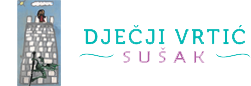                             Tel: ++385 51 449 021, ++385 51 449 020,                                     Braće Stipčić 32, 51000 Rijeka                         web: http://susak.rivrtici.hr, e-mail: susak@rivrtici.hrGODIŠNJI PLAN I PROGRAM ODGOJNO-OBRAZOVNOG RADADJEČJEG VRTIĆA SUŠAKZA PEDAGOŠKU GODINU 2021./2022.Rijeka, rujan 2021.S A D R Ž A J1. USTROJSTVO RADADječji vrtić Sušak organizira i provodi programe njege, odgoja, obrazovanja, zdravstvene zaštite, prehrane i socijalne skrbi za djecu od navršene godine dana do polaska u školu. Predškolski odgoj ostvaruje se u skladu s razvojnim osobinama i potrebama djece te socijalnim, kulturnim, vjerskim i drugim potrebama obitelji; na temelju Državnog pedagoškog standarda predškolskog odgoja i naobrazbe, Zakona o predškolskom odgoju i  obrazovanju, Programskog usmjerenja odgoja i obrazovanja predškolske djece, Nacionalnog kurikuluma za rani i predškolski odgoj i obrazovanje te zaključaka i odluka Upravnog vijeća. U sastavu ustanove je pet vrtića: Galeb, Morčić, Pčelice, Veseljko i Vežica. Sjedište ustanove je u vrtiću Morčić, Braće Stipčić 32.Osnivač Dječjeg vrtića Sušak je Grad Rijeka. Financiranje Ustanove ostvaruje se iz:proračuna Grada Rijeke, Odjela gradske uprave za odgoj i školstvo i Odjela gradske uprave za zdravstvo i socijalnu skrbprodaje usluga roditeljima, korisnicima uslugaproračuna vanjskih gradova i općinaproračuna Republike Hrvatske, Ministarstva znanosti i obrazovanjaI ova pedagoška godina 2021/22. započinje radom u posebnim uvjetima vezano uz situaciju pandemije COVID 19 (“novo normalno“). Želeći osigurati sigurno, toplo i poticajno okruženje za djecu i zaposlenike Dječji vrtić Sušak izradio je Provedbeni plan koji se primjenjuje od 1.9.2021. Plan je izrađen na temelju Uputa za sprečavanje i suzbijanje  epidemije COVID-19 za rad predškolskih ustanova, osnovnih i srednjih škola u školskoj godini 20201/22. zaprimljene od strane Hrvatskog zavoda za javno zdravstvo od, te Modela i  preporuka za rad  u uvjetima povezanim s COVID-19 od strane Ministarstva znanosti i obrazovanja Republike Hrvatske.  (Prilog 1  Provedbeni plan od 1.9.2021. na stranici 13)U pedagoškoj godini 2021./22. sustavni rad na unapređivanju odgojno-obrazovnog rada bit će usmjeren na promoviranje vrijednosti koje odražavaju temeljna načela odgoja i obrazovanja djece rane i predškolske dobi. U vrtiću koji je odgojno-obrazovno okruženje u kojem dijete ima višestruke prilike ostvarivati interakcije s drugom djecom i odraslima, važno je njegovati vrijednosti kao što su humanizam, tolerancija, odgovornost, identitet, autonomija, znanje i kreativnost. Navedene vrijednosti ključne su odrednice naše misije i vizije vrtića.MisijaCilj:osiguravanje  razvojno primjerenih poticaja i materijala djeci kojima se potiče istraživanje, igra i učenje u stabilnom, sigurnom i stimulirajućem okruženjurazvoj zdravog djeteta koje voli učiti i koje poštuje sebe i druge.Zalažemo se za cjeloživotno učenje  i kontinuirani rast svakog pojedinca kao temelj održivog razvoja.Vizijabiti vrtić koji  podržava znatiželjno, samostalno i odgovorno dijete. Polaznik naše ustanove dijete je koje voli istraživati i učiti, slobodno je i autonomno te podržano u trajnom razvoju svojih potencijala i osobnosti.biti vrtić u kom rade etični, talentirani i zadovoljni stručni djelatnici koji vole djecu, posvećeni svom pozivu, na raspolaganju svakom djetetu, predani u podršci koju pružaju obiteljima djece, spremni na cjeloživotno učenje  te osobni rast i razvoj.Vrijednosti Dječjeg vrtića Sušak: dobrobit, obitelj, svjesnost, odgovornost, dostojanstvo, ravnopravnost i humanost.„Sretna djeca odrastaju u sretne ljude koji odgajaju sretnu djecu i tako se krug nastavlja“                                                                                                                                                                       Jessica  Joelle Aleksander i                                                                                       Iben Dissing SandahlCilj je kroz svakodnevne životne situacije, dnevne aktivnosti i rutine stjecati kompetencije za cjeloživotno učenje djece i odraslih. Nastaviti promovirati kulturu vrtića skrbeći o cjelovitom razvoju svakog djeteta. Primjenjivat će se pristup koji se temelji na osobnim razvojnim karakteristikama, preferencijama i potrebama svakog djeteta. Programi i organizacija rada u našem vrtiću temelje se na razvojno-primjerenom kurikulumu usmjerenom na dijete i humanističkoj koncepciji razvoja predškolskog odgoja, što znači pažljivo i bogato strukturirano okruženje i poticajna materijalna sredina koja doprinosi razvoju dječjeg učenja, kreativnosti i stvaralaštvu, poznavanju zakonitosti rasta i razvoja djeteta u skladu s čime stručni radnici planiraju svoj rad, poticanje partnerskog odnosa s roditeljima kao najvišeg oblika suradnje u ostvarivanju zajedničkog cilja – optimalnog razvoja djeteta. Vrlo je važno poticati toleranciju prema različitosti i uvažavanju prava svakog djeteta.Ustrojstvo rada prilagođavamo unapređivanju svih segmenata odgojno-obrazovnog rada s djecom, osobito:optimalnog zadovoljavanja svih potreba i prava djeteta (u svim objektima i odgojnim grupama)poticanja razvoja kompetencijaunapređivanja kvalitete provedbe svih programa koji su planirani ove pedagoške godine.Vrijednost koja usmjerava naše odgojno–obrazovno djelovanje je kontinuirano promišljanje o važnosti rane i predškolske dobi, te kako ono što dijete u toj dobi doživljava, iskusi i nauči ima značajnu ulogu u njegovom razvoju, ali životu općenito. Stoga je i bitna zadaća za ovu pedagošku godinu -  Poticanje razvoja osobnog identiteta djeteta.                               Strategija djelovanja:unapređivanje kulturnih uvjeta u vrtiću:otvorenost prema promjenamapovjerenje, međusobno uvažavanje i poštivanje, empatija, podrškazajedničko rješavanje problemadvosmjerna, recipročna i uvažavajuća komunikacija među svim sudionicima procesa.Strategija djelovanja u odnosu na socijalnu dimenzijuunapređivanje timskog djelovanja svih radnika u vrtićumeđusobno uvažavanje svih sudionika procesa koji sudjeluju u provedbi Godišnjeg plana i programa odgojno-obrazovnog radaupućivanje svih radnika na osobnu odgovornost za kvalitetnu provedbu radnih zadaća za koje su neposredno odgovornipraćenje poslova s ciljem provođenja zadaća iz Godišnjeg plana i programa rada uz međusobno uvažavanje različitosti i osobnih potencijalaunapređivanje partnerskih odnosa vrtića i roditelja pružajući podršku i pomoć u razumijevanju djetetova razvoja i odgoja, podržavanjem u stvaranju okruženja koje potiče razvoj i učenje djece.1.1. Prikaz broja grupa i upisane djeceNapomena:Zbog velikog broja prijavljene i neupisane djece jasličkog uzrasata osnivač  Grad Rijeka  pristupio je  rješavanju tog problama na način da se pronađu dodatni raspoloživi prostori  unutar pojedinih  vrtića i novih prenamijenjenih  i adaptiranih prostora za prihvat  djece jasličkog uzrasta na razini 3  riječke predškolske ustanove. U vrtiću Veseljkoje otvorena 1 jaslička skupina sa 8 -ero djece, time je povećan kapacitet pustanove  za 1  skupinu. Ustanova ukupno ima 31 skupinu. Svi potrebni radovi na pripremi i opremi prostora, didaktičkih sredstava, osiguravanju odgajateljskog kadra je realiziranao, kao i sva  potrebna dokumentacija.Upravni Odjel za odgoj i obrazovanje primorsko goranske županije izvršio je uvid i izdao suglasnost i rješenje za početak rada. 1.2. Upisana djeca po vrsti programaOve pedagoške 2021./22. godine provodit će se:1. Redoviti (10 satni) program jaslice, i vrtić2. Kraći sportski program „Igrom do sporta“- integriran u redovni program3. Program ranog učenja talijanskog jezika –integriran u redovni program4. Kraći program ranog učenja engleskog jezika – integriran u redovni program5. Posebni program odgojno-obrazovnog rada za djecu s intelektualnim teškoćamaKraći programiKraći sportski program „Skakavci“  za djecu od treće godine do polaska u školu  planira  se provoditi u vrtiću Morčić u popodnevnim satima od 17,30 do 18,30 sati, dva puta tjedno. U tijeku su prijave roditelja i program će se započeti provoditi u mjesecu listopadu 2021.Program provodi kineziolog i odgajatelj.Program predškole planira se u trajanju od 250 sati. U odnosu na broj prijavljenih polaznika organizirati će se provedba u skladu s važećim mjerama i preporukama vezano uz COVID- 19.1.3. Prikaz broja djece u programima1.4. Radna mjesta1.5. Članovi stručno-razvojnog tima  Dječjeg vrtića Sušak1.6. Tjedni raspored rada stručnih suradnika po podcentrima1.7.Organizacija rada odgojitelja po grupama1.8. Odgojitelji pripravnici i mentori u Dječjem vrtiću Sušak1.9.Odgojiteljice voditeljice PPO-aRadno vrijeme vrtića usklađeno je s izraženim potrebama roditelja za 2020./2021. pedagošku godinu i to od 06,30 do 17,00 sati.1.10. Radno vrijeme  i raspored radaOdgojitelji – radno vrijeme odvija se u ritmu dnevnih i tjednih izmjena odgojitelja.Tijekom rujna organizira se duže preklapanje rada tima odgojitelja u grupama zbog prilagodbe djece te dogovorenog plana suradnje s roditeljima za vrijeme prilagodbe,a u skladu s propisanim epidemiološkim mjerama.Stručni suradnici i zdravstvena voditeljica – sukladno Državnom pedagoškom standardu  RH, stručni suradnici obvezni su u neposrednom pedagoškom radu s djecom, odgojiteljima i roditeljima provoditi 25 radnih sati tjedno, a ostale poslove u sklopu satnice do punog radnog vremena. Poslovi stručnog suradnika u neposrednom pedagoškom radu i drugi odgovarajući poslovi obavljaju se u sklopu 7–satnog radnog vremena, a ostatak se odnosi na poslove vezane uz suradnju s drugim ustanovama, poslove stručnog usavršavanja, planiranja, pripreme za rad i druge poslove.Ravnatelj radi 8 sati dnevno.Administrativno-računovodstveni radnici – tajnik i voditelj financija dnevno rade 8 sati. Raspored rada i radno vrijeme kuharica, pralja, domara i ekonomaRaspored rada domara - ložača1.11. Programi 1. Redoviti (10 satni) program jaslice, vrtić2. Kraći sportski program „Igrom do sporta“- integriran u redovni program3. Program ranog učenja talijanskog jezika –integriran u redovni program4. Kraći program ranog učenja engleskog jezika – integriran u redovni program5. Posebni program odgojno-obrazovnog rada za djecu s intelektualnim teškoćama1.12. Organizacija rada u ljetnim mjesecima (srpanj, kolovoz 2022.)Organizacija rada tijekom ljetnih mjeseci planira se na osnovu provedenih anketa s  roditeljima i sukladno iskazanim potrebama korištenja usluga vrtića.PROVEDBENI PLAN DJEČJEG VRTIĆA SUŠAK (za period od 1. rujna 2021.)UVODŽeleći osigurati sigurno, zdravo, toplo i poticajno okruženje za djecu i zaposlenike u vrijeme pandemije COVID-19 Dječji vrtić Sušak izradio je Provedbeni plan koji se odnosi na djecu, zaposlenike i odrasle osobe koje dovode i odvode djecu u Dječji vrtić Sušak. Primjenjuje se od 1.rujna 2021. godine te će se prilagođavati aktualnoj epidemiološkoj situaciji.Provedbeni plan izrađen je na temelju dokumenata:Uputa za sprječavanje i suzbijanje epidemije bolesti COVID-19 vezano uz rad predškolskih ustanova, osnovnih i srednjih škola u školskoj godini 2020./2021., izdane od strane Hrvatskog zavoda za javno zdravstvo, 26. kolovoza 2021.Modeli i preporuke za rad u uvjetima povezanima s bolesti COVID-19, izdane od strane Ministarstva znanosti i obrazovanja, kolovoz 2021.Odraslim osobama koje dovode/odvode dijete iz vrtića nije dozvoljeno:da dolaze u pratnji djeteta/učenika ako imaju simptome zarazne bolesti (npr. povišena tjelesna temperatura, kašalj, poteškoće u disanju, poremećaj osjeta njuha i okusa, grlobolja, proljev, povraćanje), ako im je izrečena mjera samoizolacije ili ako imaju saznanja da su zaraženi s COVID-19,da dovode dijete u ustanovu ukoliko:- ima simptome zarazne bolesti (npr. povišena tjelesna temperatura, kašalj, poteškoće u disanju, poremećaj osjeta njuha i okusa, grlobolja, proljev, povraćanje)- ima izrečenu mjeru samoizolacije- imaju saznanja da je zaraženo s COVID-19.Odrasla osoba koja ulazi u objekte Dječjeg vrtića Sušak obavezna je nositi zaštitnu masku, kao i evidentirati svoj ulazak na predviđenom obrascu.Dostavu za potrebe ustanove preuzimaju nadležni radnici ustanove na vanjskim vratima, a ulaz je dozvoljen iznimno serviserima i ostalim službama čije usluge su neophodne (što uključuje dosljednu provedbu preventivnih i protuepidemijskih mjera poput provjere vode za ljudsku potrošnju, zdravstvene ispravnosti hrane i sl.) uz obveznu mjeru dezinfekcije ruku i nošenja zaštitne maske i po potrebi zamjenske obuće ili jednokratnih nazuvaka.ZAPOSLENICIDjelatnicima s kroničnim bolestima koje možebitno predstavljaju veći rizik za razvoj težih oblika bolesti COVID-19 (djelatnici s respiratornim, kardiovaskularnim, malignim bolestima, dijabetesom, imunodeficijencijama) preporučuje cijepljenje.Zabranjuje se rad zaposlenicima s temperaturom, respiratornim simptomima i drugim simptomima zarazne bolestiPosjeti Dječjem vrtiću Sušak su ograničeni na najmanju moguću mjeru, uz predočenje digivtalne COVID potvrdeNeophodno je osigurati protok/dolazak što manjeg broja osoba, kako na ulazu u ustanovu, tako i na unutarnjim prostorima ustanoveUstanova vodi evidenciju ulaska/izlaska bilo da je riječ o ovlaštenom ili neovlaštenom osoblju (ovlašteno osoblje uključuje: djecu, osoblje, pomoćno i administrativno osoblje, ostalo osoblje kojem je odobren ulazak; neovlašteno osoblje uključuje: roditelje/skrbnike, neupisanu braću/sestre, drugo osoblje koje nije nužno za rad ustanove). Ovlaštena osoba ulazi u ustanovu na način da održava razmak od najmanje 1,5 m u odnosu na sve druge osobe, dezinficira ruke na ulazu te izbjegava zadržavanje i grupiranje. Koliko god je to moguće, neophodno je smanjiti fizički kontakt (bliski kontakt):djece i odgojitelja iz jedne odgojno-obrazovne skupine s djecom i odgojiteljima drugih skupinaroditelja djece i djelatnika Dječjeg vrtića Sušakprilikom ulaska i izlaska iz Dječjeg vrtića Sušaktijekom cjelokupnog boravka u Dječjem vrtiću Sušak.Svaka odgojno-obrazovna skupina djece boravi u jednoj sobi dnevnog boravka Zajednički toalet se koristi na način da se pojedino dijete drži na udaljenosti koliko je moguće od djece iz drugih odgojno-obrazovnih skupina Zajedničke prostorije/prostori (npr. hodnici, holovi…) koriste se što je manje moguće; prolaz se organizira tako da u isto vrijeme prolaze djeca i odgojitelj iz jedne odgojno-obrazovne skupine dok druge osobe ne prolaze/borave u isto vrijeme, uz poticanje djece da u prolazu ne dotiču površine ili predmeteOpremu glatkih, tvrdih površina koja se lako opere deterdžentom i vodom, moguće je izložiti da se osuši na suncu. Didaktičku opremu i igračke koju je nemoguće oprati, a lako je zamijeniti potrebno je povremeno zamijeniti novom. Didaktička  oprema  i  igračke redovito se dezinficiraju Kada god vremenske prilike dozvole odgojitelji i djeca borave na vanjskim prostorima Dječjeg vrtića Sušak, prema unaprijed izrađenom rasporedu, na način da djeca iz različitih odgojno-obrazovnih skupina ne borave u isto vrijeme na istom prostoru. Odgajatelji redovito planiraju i pripremaju poticaje za aktivnosti djece na vanjskom prostoruOdgajatelji mogu s djecom odlaziti u šetnju pridržavajući se protuepidemijskih mjeraTjelesne aktivnosti provode se koliko god je moguće na otvorenom prostoru uz održavanje fizičkog razmaka, ali i u prostorima dvorane, prema unaprijed određenom rasporedu. Bavljenje tjelesnom aktivnošću važno je zbog očuvanja dobrobiti i zdravlja djeceObroke i napitke za djecu, kuharica ostavlja na kolicima, ispred ulaznih vrata sobe dnevnog boravka djece. Odgojitelj unosi hranu i napitke u sobu dnevnog boravka i daje djeci Spremačice i tehničko osoblje ne ulaze u prostore sobe dnevnog boravka dok se u njoj nalaze djecaLežaljke za popodnevni odmor i stolovi za jelo razmiču se tako da djeca leže, odnosno sjede na što većoj udaljenosti u sobi dnevnog boravka (po mogućnosti  razmak od približno 1,5 m), ali opet tako da potrebe sve djece u odgojno-obrazovnoj skupini budu zadovoljene Ležaljke u prostor sobe dnevnog boravka, postavljaju spremačice u vremenskom periodu kada djeca nisu u tom prostoru. Posteljina koja se nalazi na ležaljkama pere se jednom tjednoZa djecu koja nemaju potrebu za popodnevnim odmorom, mirne aktivnosti predviđene su u dijelu sobe koji djeca ne koriste za popodnevni odmor Dječji vrtić Sušak dolje navedenim mjerama provodi pojačanu higijenu: Svaki zaposlenik koji nije cijepljen, obavezan je prije dolaska na posao izmjeriti temperaturu. Izmjerena temperatura upisuje se u Mjesečnu listu za upisivanje tjelesne temperature zaposlenika. Liste stoje u zbornici svakoga PPO-a Spremačice, domar, ekonom, samostalni referent ZNR,ZOP Mjesečnu listu ispunjavaju i drže kod sebe, a kuhinjsko osoblje u kuhinji Zdravstvena voditeljica pregledava upisane vrijednosti izmjerene temperatureNa ulazu u svaki PPO postavljeno je dezinfekcijsko sredstvo za ruke s uputom za korištenje  i barijera za dezinfekciju potplataRuke dezinficiraju zaposlenici i osobe koje ulaze u Dječji vrtić Sušak (djeca ne dezinficiraju ruke, već učestalo peru ruke vodom i sapunom)Ekonom, domar, dobavljači i serviseri koriste bočni ulaz uz obaveznu dezinfekciju rukuZaposlenik nakon ulaska u vrtić odlazi do garderobe te oblači odjeću za rad i obuva prikladnu obuću Svi zaposlenici Dječjeg vrtića Sušak obvezni su nositi zaštitne maske za lice prilikom prolaska hodnikom i drugim zajedničkim prostorijama, komunikacije s ostalim djelatnicima i roditeljima, kod skrbi za djecu rane dobi kod koje je potrebna njega koja zahtjeva bliski kontakt te tijekom podjele obroka djeciKuhinjsko osoblje stalno nosi zaštitnu masku za liceRukavice se ne preporučaju nositi, jer je naglasak na učestalom pranju ruku. Za brisanje ruku zaposlenici i djeca koriste jednokratne papirnate ručnike koji se nakon korištenja odbacuju u koš za otpad s poklopcemProstorije se prozračuju više puta dnevno, pogotovo prije dolaska i nakon odlaska djece  Spremačice dezinficiraju sve dodirne površine koje koristi veći broj osoba na početku i na kraju svake smjene a  najmanje svaka tri sata (npr: kvake, ručke na prozorima, radne površine, tipkovnice, konzole, slavine u toaletima, kuhinjama, tipke vodokotlića, daljinski upravljači, prekidači za struju, zvona na vratima, ploče dizala) Čišćenje sobe dnevnog boravka provodi se kada se djeca nalaze na vanjskom prostoru ili nakon njihovog odlaska iz vrtićaEvidenciju „Tjedna nadzorna listi dezinfekcije“ ispunjava spremačica i arhivira u zbornici svakoga PPO-aZadnja osoba koja izlazi iz vrtića je spremačica iz poslijepodnevne smjene koja dezinficira sve korištene površine.Odgojno-obrazovni rad u Dječjem vrtiću Sušak:Prilikom planiranja odgojno-obrazovnog rada, potrebno je osmisliti aktivnosti za međusobno upoznavanje s ciljem razvijanja osjećaja pripadnosti i povezanosti Tijekom boravka djeteta u vrtiću važno je očekivati povišene reakcije stresa te posebnu pažnju obratiti njihovoj prevenciji i smanjivanju. Stoga je poticanje i održavanje tople i sigurne emocionalne klime u odgojno-obrazovnoj skupini osnova odgojno-obrazovnog rada u ovom periodu. Odgojitelji to čine tako da:u radu daju naglasak na smanjivanje stresa, budući se radi o periodu prilagodbe na veliku promjenu i kod neke djece, prvog polaska u vrtićiskazuju puno brižnih ponašanja, puno nježnosti i podrškerazgovaraju s djecom o situaciji pandemije, pitaju ih kako su je oni doživjeli, podijele međusobno kako su živjeli u proteklom periodu, što im se svidjelo, a što im je nedostajaloposvećuju posebnu pažnju iskazivanju osjećaja i raspoloženja, potiču emocionalnu pismenost, daju vlastitim primjerom model kako iskazati što osjećamo (osobno, kroz likovno i scensko izražavanje…)intenzivno borave s djecom na vanjskom prostoru, provode vježbe disanja, opuštanja tijelaPričaju o korona virusu, pandemiji i izvanrednim mjerama na djeci primjeren, jednostavan način – cilj je pomoći djeci da razumiju što se oko njih događa. Koriste se i slikovni materijali (slikovnice, sadržaji s web stranica i sl.)Provode se svi rehabilitacijski i terapijski programi i postupci s djecom s teškoćama u razvoju, uz poštivanje svih preporuka nadležnih tijelaStručni suradnici Dječjeg vrtića Sušak uključuju se u rad s odgojiteljima i djecom poštujući preporuke nadležnih tijelaDjecu se potiče na usvajanje rutine kao što su: pokrivanje usta i nosa pri kašljanju i kihanju te često pranje ruku sapunom i vodom, npr. za vrijeme pranja ruku djeca pjevaju pjesmicu koja traje dvadesetak sekundi, kako bi znali jesu li dovoljno dugo prali rukeU radu s djecom vježba se i održavanje socijalne distance, npr. dok djeca sjede na većoj udaljenosti jedno od drugog, vježbaju rastezanje ruku ili „mašu krilima“ i nauče ostaviti dovoljno prostora da ne dodiruju prijateljeDjecu se potiče da, koliko je to moguće i primjereno dobi, ne dijele svoj pribor i stvari s drugom djecomNjega djeteta provodi se u što kraćem vremenuDjeca ne nose zaštitne maskeODRASLE OSOBE (roditelj/skrbnik/udomitelj) KOJE DOVODE I ODVODE DIJETE Odrasla osoba dužna je na mrežnim stranicama Dječjeg vrtića Sušak pročitati i poštovati Uputu za sprječavanje i suzbijanje epidemije COVID-19 vezano uz rad predškolskih ustanova, osnovnih i srednjih škola u školskoj godini 2021./2022., od strane Hrvatskog zavoda za javno zdravstvo i Ministarstva znanosti i obrazovanja, izdane 26. kolovoza 2021. godineDjeci koja imaju povišenu tjelesnu temperaturu, respiratorne simptome poput kašlja i kratkog daha ili koji su pod rizikom da su mogli biti u kontaktu s osobama pozitivnim na COVID-19 ili su pod sumnjom da bi mogli biti zaraženi s COVID-19 nije dozvoljeno ulaziti u Dječji vrtić SušakRoditelji ne ulaze u prostore Dječjeg vrtića Sušak jer je organiziran prihvat djece na sporednim ulazima što se i u suradnji s roditeljima pokazao kao dobar oblik i način zadovoljavanja epidemioloških mjera za prevenciju i suzbijanje epidemijeRoditelji i druge odrasle osobe pri dovođenju i odvođenju djece obvezno nose zaštitnu masku za liceTijekom prvog tjedna rujna (prilagodbe djece) u skladu s propisanim mjerama, roditelj ili druga osoba u pratnji novoupisanog djeteta dovodi dijete do garderobe pred prostorijom u kojoj dijete boravi. Roditelj ili druga osoba u pratnji djeteta ulazi u vrtić na način da nosi zaštitnu masku, održava razmak od najmanje 1,5 m u odnosu na sve druge osobe, dezinficira ruke na ulazu, na dezbarijeri dezinficira potplate te izbjegava zadržavanje i grupiranje u vrtiću/ustanovi.Roditelj uz novoupisano dijete, prema prethodno dogovorenom rasporedu dolazaka s odgajateljem,  može u sobi dnevnog boravka djece, boraviti do 15 minuta. Prilikom boravka u sobi dnevnog boravka djece roditelj nosi zaštitnu masku i nazuvkePreporučuje se da u pratnji djeteta bude jedna odrasla osoba koja živi u istom kućanstvu s djetetomRoditelji/skrbnici/udomitelji imaju obavezu izmjeriti tjelesnu temperaturu djetetu svaki dan prije dolaska u ustanovu te vrijednost temperature zapisati u bilježnicu koje dijete donosi odgojitelju na uvid Dječji ruksak s opremom (dječja pidžama, rezervna odjeća) može se donositi svakodnevno Odrasla osoba koja dovodi dijete do ulaznih vrata vrtića gdje odgojitelj dočekuje i uvodi dijete u vrtić. Prilikom ulaska u vrtić, odlaze u garderobu, u sanitarni čvor oprati ruke te nakon toga u prostor sobe dnevnog boravka.SUMNJA NA COVID-19Ukoliko za vrijeme radnog vremena zaposlenik dobije temperaturu, odmah obavještava zdravstvenu voditeljicu koja obavještava ravnateljicu i epidemiologa. Zaposlenik napušta radno mjesto, telefonski se javlja svome izabranom liječniku koji ga po potrebi upućuje na testiranje Ukoliko za vrijeme boravka djeteta u Dječjem vrtiću Sušak, dijete dobije temperaturu odgojitelj odmah obavještava roditelja o nastaloj situaciji. Dijete se s drugom odraslom osobom Dječjeg vrtića Sušak izdvaja iz odgojno-obrazovne skupine u zasebnu prostoriju te čeka roditeljePrilikom pojave znakova bolesti dijete ili djelatnik ostaje kod kuće, javlja se najprije telefonom izabranom liječniku obiteljske medicine, odnosno pedijatru koji odlučuje o testiranju prema liječničkoj indikaciji. O navedenom roditelj ili djelatnik telefonom obavještava ustanovu Kada se u djeteta ili djelatnika utvrdi zaraza koronavirusom, postupa se sukladno odluci nadležnog epidemiologa ili školskog liječnika što, uz ostalo, znači da se za sve osobe u kojih se utvrdi da su bile u bliskom kontaktu sa zaraženom osobom u vrijeme kada je osoba mogla biti zarazna izriče mjera aktivnoga zdravstvenog nadzora u samoizolaciji Sukladno dokumentu Postupanje s oboljelima, bliskim kontaktima oboljelih i prekid izolacije i karantene, u samoizolaciju ne idu cijepljene osobe (14 dana do 9 mjeseci nakon završetka cijepljenja), osobe koje su preboljele COVID-19 unazad devet mjeseci, kao i osobe koje su preboljele i primile jednu dozu cjepiva u osam mjeseci od početka bolesti i to devet mjeseci od primitka cjepiva                                                          Izradili: ravnateljicastručni timDječjeg vrtića Sušak2. MATERIJALNI UVJETI  RADACilj: stvaranje sigurnih i optimalnih prostornih i materijalnih uvjeta kreirajući poticajno okruženje za razvoj svih kompetencija djece.Bitne zadaće:u suradnji s  osnivačem Gradom Rijeka, planirati financijska sredstva u cilju osiguravanja optimalnih materijalnih uvjeta rada tijekom pedagoške godine 2021/22. Poseban naglasak na provedbi uputa i mjera  za sprečavanje epidemije COVID-19 vezano za rad predškolskih ustanovarad na sveopćem poboljšanju uvjeta rada, osvješćivanju djelatnika za osobnu  brigu i odgovornost, odgovornost i odnos prema sredstvima za rad. Angažiranje u cilju njihova poboljšanja (prijavljivanjem na natječaje, ponudom projekata, suradnjom s roditeljima i vanjskim čimbenicima itd.)praćenje i procjenjivanje primjerenosti materijalno-tehničkih uvjetaodržavanje i obnavljanje vršeći nabavke prema prioritetu kriterija sigurnosti djeteta u unutarnjem i vanjskom prostoruInvesticijsko i tekuće održavanje odnosi se na :investicijsko i tekuće održavanje objekata u suradnji s Odjelom za gospodarenje imovinom grada Rijekenabava opreme (u skladu  Planom nabave)nabava didaktičkog i potrošnog materijala (u skladu Planom nabave)radna obuća i odjeća za odgojno-obrazovne radnike, tehničko osoblje, kuharice, pralje (u skladu s potrebama i osiguranim sredstvima)    Plan za održavanje objekata i imovine u suradnji s Odjelom za gospodarenje imovinom Grada Rijeke za 2021./22.PPO GalebUklanjanje zidne i stropne lamperijeLičenje hodnika, dvorane, dječjih sanitarnih prostora (posljedice prokišnjavanja)Djelomična izmjena stare stolarije i postavljanje PVC stolarijeIzmjena pločica ispred ulaza u vrtićeNastavak uređenja okoliša vrtića – faza III, nastavak betoniranja prilazne staze   na ulazima u  vrtić, postavljanje  sprava i igrala, nadopuna pješčanika, postavljanje pješčanih  i drugih podloga za igru djece na vanjskom prostoruPPO VežicaSanacija i ličenje zidova,stropova u sobama dnevnog boravka, hodnika i sobi psihologa (posljedice prokišnjavanja)Ličenje stolarije unutar cijelog vrtićaDjelomična sanacija krovnog vijenca – pročelje zgrade iznad ulaza u vrtićIzmjena nadstrešnice nad samim ulazom u vrtićSanacija i ličenje oštećenih dijelova fasadeBrušenje i lakiranje parketa  u sobama dnevnog boravka djecePPO PčeliceIzmjena stolarije i postavljanje PVC u jednoj sobi dnevnog boravka djece (balkonska vrata)Izmjena oštećene podne površine (pločice) u cijelom prostoru hodnika   PPO Morčić Postavljanje pregrada u sanitarnom čvoru  dviju odgojnih grupa u prizemlju  vrtića   PPO VeseljkoBrušenje i lakiranje parketa u 3 sobe dnevnog boravka djece i hodnikaLičenje soba dnevnog boravka djece, hodnika i  sanitarnih prostorija3. NJEGA I SKRB ZA TJELESNI RAST I ZDRAVLJE DJECEProvoditi će se prema Programu  zdravstvene zaštite djece, higijene i pravilne prehrane djece u dječjim vrtićima (NN 105/02).Program mjera donijelo je Ministarstvo zdravstva na temelju članka 18.,stavka 1. i 3. Zakona o predškolskom odgoju i naobrazbi (NN 10/97) uz suglasnost Ministarstva znanosti i obrazovanja.Mjere zdravstvene zaštite djece ove pedagoške godine  odnositi će se prvenstveno na na sljedeće:adekvatno i učinkovito suzbijanje infekcije virusom COVID-19 u svim podcentrima DV Sušak u odnosu na djecu i djelatnike ustanovezdravstveni odgoj djece u odnosu na povećane mjere higijene kojima će se utjecati na smanjenje mogućnosti infekcijestalnu upućenost u aktualno stanje s epidemijom virusa COVID-19 u Republici Hrvatskoj, a posebice u PGŽzdravstveni odgoj i nadzor odgojitelja i  stručnih suradnika kako bi cijeli kolektiv bio upoznat s praktičnom provedbom mjera NZZJZ u praksi tj. svakodnevnom životu u vrtićukomunikaciju s NZZJZ PGŽ i dežurnim epidemiolozima u odnosu na stanje s epidemiomkomunikaciju s pedijatrima djece u svrhu prevencije širenja bolestiosiguravanje zaštitnih sredstava za sve zaposlenike i djecupraćenje i bilježenje dezinfekcijskih listi u odnosu na izmjenu klornih otopina u dezbarijerama koje se nalaze na ulazima u vrtićpisanje planova vezane uz mjere higijene i dezinfekcije u vrtiću kod izmjena uputa koje će objavljivati HZZJZPrikupljanje podataka o djeci prilikom upisa  putem sistematskih pregleda, individualnih razgovora s roditeljima, praćenje izostanaka djece iz vrtića, i po potrebi poduzimanje protuepidemijskih mjera u suradnji sa službama NZZJZ PGŽ i pedijatrima, prevencije bolesti, praćenje rasta i razvoja djece, prva pomoć kod ozljeda djece, provođenje zdravstvenog odgoja.U sklopu zdravstvenog odgoja surađivat će se s nizom zdravstvenih stručnjaka kako bi se djecu potaklo na usvajanje zdravih higijenskih navika i unapređenje zdravlja, a posebica u novonastaloj situaciji sa svjetskom epidemijomPravilna prehrana djece u dječjim ustanovama osiguravati  će se redovitim brojem obroka u skladu s preporučenim količinama energije i prehrambenih tvari u njima, kontrolom zdravstvene ispravnosti vode kao i propisanim sanitarnim nadzorom namirnica i predmeta opće uporabe koji se rabe u prehrani djece.Distribucija obroka - ručka vršit će se iz DV Sušak, podcentar Galeb u suradnji sa zdravstvenom voditeljicom.podjela obroka biti će nadgledana od strane zdravstvene voditeljice u odnosu na kuharice i odgojitelje (prilagođeni način podjele obroka u odnosu na epidemiju) Izmjena jelovnika provoditi će se dvaput godišnje (proljeće-ljeto, jesen-zima), pri čemu će se  pridodati  važnost izbora sezonskih  namirnica.U vrtićku kuhinju bit će implementiran HACCP sustav i sukladno tome provoditi će  se redoviti nadzor od strane NZZJZ i zdravstvene voditeljice.Posebna pozornost biti će usmjerena na prilagođavanje jelovnika za djecu s celiakijom i posebnim potrebama u prehrani (alergije, intolerancija na hranu, diabetes i sl.)Kroz adekvatan nadzor nad mjerama zdravstvene i higijenske zaštite posebna pozornost bit će usmjerena  prema čistoći i higijeni smještaja u predškolskoj ustanovi, u odnosu na dijete i sve zaposlene, vodeći pritom računa o zadovoljavajućim rezultatima, sukladno s propisanim Minimumom higijenskih mjera te posebice protuepidemijskih mjera:čišćenje i dezinfekcija svih površina u vrtićuosiguravanje dovoljne količine dezinficijensa za sve djelatnike vrtića i osoba koje ulaze u vrtićčišćenje i dezinfekcija sanitarnih čvorovaprovjetravanje prostorijapranje i promjena posteljineosiguravanje optimalnih mikroklimatskih uvjetaadekvatno zbrinjavanje otpada i dr.provođenje DDD mjera u skladu s planom i po potrebi tijekom godinezdravstveni nadzor  svih zaposlenika vršiti će se prema“ Propisima o zaštiti stanovništva od zaraznih bolesti u RH“, a posebna usmjerenost biti će na potencijalno bolesne zaposlenike i djecu.Zdravstvena voditeljica će u ovoj pedagoškoj godini u odnosu na odgojitelje i stručno usavršavanje istih provesti  predavanja na temu “ Pružanje prve pomoći ozljeđenom djetetu i odrasloj osobi“ radi interesa odgojitelja o ovoj temi. Način na koji će se grupe provoditi ovisiti će o mjerama  HZZJZ  u odnosu na epidemiju izazvanu virusom Covid-19. Biti će u suradnji s Crvenim križem u Rijeci te će se uključiti u njihove projekte koji se budu odnosili na predškolske ustanove.4. ODGOJNO-OBRAZOVNI RADNacionalni kurikulum za rani i predškolski odgoj i obrazovanje, kao jedan od temeljnih dokumenata, podrazumijeva da ustanova u kojoj se provodi rani i predškolski odgoj i obrazovanje, „živi“ temeljne vrijednosti koje su usmjerene na cjelovit razvoj djeteta te doprinose njegovoj osobnoj i društvenoj dobrobiti. „Odgoj i obrazovanje pridonose izgradnji osobnog te kulturnog i nacionalnog identiteta djeteta. Doba globalizacije, koje obilježava miješanje različitih kultura, svjetonazora i religija, zahtijeva odgoj i obrazovanje koje djetetu omogućuju da oblikuje identitet »građanina svijeta«, a pritom sačuva svoj nacionalni identitet i svoju kulturu te društvenu, moralnu, jezičnu i duhovnu baštinu. Rani i predškolski odgoj i obrazovanje bude i potiču razvoj osobnog identiteta djeteta te ga osnažuju da bude dosljedno samo sebi, razvija samopoštovanje, stvara pozitivnu sliku o sebi te izgrađuje osjećaj sigurnosti u susretu s novim ljudima i iskustvima u užem i širem socijalnom okruženju. Sva djeca imaju pravo na odgoj i obrazovanje koje prihvaća i podržava različitost identiteta svakog djeteta i njegove obitelji. To podrazumijeva odstupanje od stereotipa i predrasuda bilo koje vrste te prihvaćanje individualnih posebnosti svakog djeteta i osiguranje individualnoga pristupa svakom djetetu. Vrtić treba djetetu pomoći da razumije sebe i vlastiti identitet, ali i identitet drugih s kojima se susreće u vrtiću i široj socijalnoj zajednici.“ ¹Dječji vrtić Sušak će ove pedagoške godine poseban naglasak staviti na osobnost svakog pojedinog djeteta radom na:poticanju razvoja osobnog identiteta djetetaRazvoj djetetova osobnog idenitteta započinje rođenjem, a razvija se svakodnevno kroz iskustva i interakcije u obitelji, vrtićkoj zajednici, bližem okruženju... u kojima dijete dobiva poruke o tome tko je i kakvo je ono. Doživljavajući svoju okolinu kao podržavajuću, pozitivno usmjerenu i uvažavajuću, djetetu se „otvara prostor“ za osobni rast i razvoj koji vodi k razvoju pozitivnog osobnog identiteta kao temelja za razvoj samopouzdanja i pozitivne slike o sebi.Razumijevanjem i prihvaćanjem osobnog identiteta drugih, gradimo malu zajednicu, a zatim i kulturu ustanove u cijelini, u kojoj se poštuje različitost i jedinstvenost svake osobe.1 – Nacionalni kurikulum za rani i predškolski odgoj i obrazovanje, Zagreb 2014.PPO GALEBBitna zadaća: Kako gradimo prijateljstvo?Promatrajući djecu koja su sve više povezana s tehnologijom i (ne)pogodnostima koje ona nudi, primijećena je sve veća odsutnost od osnovnog i istinskog dječjeg „ja“. Djeca su sve češće individue sa smanjenim osjećajem za druge i okolinu koja ih okružuje. Uzevši u obzir i posljedice pandemije koja je u društvo unijela separaciju, udaljenost i slabije međuljudske odnose, kao prioritet u odgoju i obrazovanju djece nameće se potreba da „djecu vratimo djeci“ njegujući njihov identitet koji je zbog brojnih okolnosti počeo blijediti. Ono što je djeci potrebno pružiti jest omogućiti stvaranje osjećaja empatije za druge kroz prepoznavanje i postavljanje odnosa prema drugom, suosjećanje, brigu o mlađima, bolesnima, prirodi i životinjskom svijetu. Neizostavno je potaknuti kod djece razvoj tolerancije, uvažavanja i poštovanja drugih.Kroz suradnju i timski rad te razvoj odnosa s vršnjacima neophodno je kod djece potaknuti razvoj samopouzdanja, samopoštovanja i općenito pozitivne slike o sebi, ali i drugima. Građenjem prijateljstava i svih međuljudskih odnosa dijete uspostavlja emocionalnu stabilnost koja mu omogućuje da utješi i pokaže razumijevanje za druge u konkretnim situacijama. Želimo omogućiti djeci okolinu koja će im „pomoći da razumiju sebe i vlastiti identitet, ali i identitet drugih s kojima se susreću u vrtiću i široj socijalnoj zajednici“ (NKRPOO, 2014).PPO MORČIĆBitna zadaća: Evo nas, tu smo/ Ja, drugi i svijet oko mene	U sklopu ovogodišnje bitne zadaće Dječjeg vrtića Sušak „Poticanje razvoja osobnog identiteta“, bitna zadaća PPO-a Morčić temelji se na poticanju upoznavanja i promišljanja o sebi, svojim karakteristikama, osobinama, posebitostima, interesima, mogućnostima i sposobnostima uz istovremeno učenje o drugima te razvoj tolerancije, prihvaćanja i njegovanja različitosti kao bogatstva. Bitna zadaća PPO-a Morčić, „Evo nas, tu smo“/ „Ja, drugi i svijet oko mene“, svoje polazište ima u dokumentima NKRPOO i Prvi koraci na putu prema kvaliteti, pri čemu se naglasak daje na cilj razvoja identiteta kao temelj razvoja samosvijesti, samopoštovanja, tolerancije i poštivanja bogatstva različitosti među djecom. Ovu bitnu zadaću smatramo važnom jer je razumijevanje sebe i vlastitog identiteta, kao i identiteta drugih važan temelj tolerancije, humanizma, prevladavanja stereotipa te mirnog rješavanja sukoba. Smatramo da su te vrijednosti preduvjet razvoja demokratskog društva.Kod djece planiramo razvijati prepoznavanje i uvažavanje vlastitih i tuđih emocija, poticanje svijesti o pripadnosti obitelji, gradu, državi i kulturi, poticanje svijesti o kulturnim značajkama i običajima obitelji i kraja, ali i države (narječja, znamenitosti, kulturna obilježja, domoljublje), upoznavanje jezika i običaja država u kojima djeca imaju rodbinu, prijatelje ili partnerski vrtić (grupa za rano učenje talijanskog jezika – Italija, grupa za rano učenje engleskog jezika – UK, SAD, zemlja partnerskog vrtića) te poticanje ekološke svijesti u smislu očuvanja i zaštite prirodnih i kulturnih dobara neposrednog okruženja. Sadržaji i aktivnosti kojima će se ciljevi realizirati se dijele u tri razine prilagođene prema Bronfenbrennerovom modelu ekoloških sustava u kojoj se na dijete gleda kao na aktivnog sukonstruktora vlastitog razvoja i važnom sudioniku u međuodnosu s vlastitom okolinom i kulturom. PPO PČELICEBitna zadaća: Razvijanje kulture vrtića njegovanjem posebnosti svakog djeteta u   vrtićkom i širem okruženjuPri odabiru bitne zadaće vodili smo se idejom nastavka izgradnje prepoznatljive kulture vrtića koja podrazumijeva njegovanje zajedništva, suradnje i istraživanja u području međusobnih odnosa unutar i izvan vrtićke zajednice unatoč razlikama koje postoje među nama.Aktivno sudjelujući u pomno promišljenim aktivnostima djeca će imati priliku kvalitetnije upoznati jedni druge uvažavajući njihove individualne posebnosti u kontekstu obiteljskih, kulturnih, tradicionalnih, moralnih i društvenih životnih prilika.Cilj nam je osigurati svakom djetetu cjelovit osobni razvoj poštujući njegove individualne kompetencije i doprinos kojim može savladati svakodnevne poteškoće i barijere. Na taj način omogućit ćemo ostvarivanja prava djece na jednake šanse tj. ostvarivanje jednakih prava za sve.Kroz različite integrirane sadržaje i razvojna područja djeca će usvajati znanja jedni o drugima razvijajući svijest o sebi i pozitivnu sliku o sebi. Kreativnim i istraživačkim aktivnostima djeca će također sticati spoznaje o kulturnoj baštini našeg grada Rijeke, njegovim važnim manifestacijama, a primjerenim stihovima, slikovnicama, pjesmama i plesom mažoretkinja upoznat će se s njegovim autentičnim govorno-jezičnim i plesnim obilježjima.PPO VESELJKOBitna zadaća: Razvoj osobnog identiteta kroz medijsku pismenost                Medijska pismenost olakšava usvajanje navika preispitivanja medijskih sadržaja i vještina izražavanja potrebnih za kritičko razmišljanje. Ona danas predstavlja obrazovanje za život, humanističke vrijednosti, aktivno građanstvo i odgovorne medijske prakse. Zadaća PPO Veseljko će se temeljiti na pružanju prilike za razumijevanje medija najmlađima, a naglasak će biti na razlici između stvarnog svijeta i svijeta medija. Potaknuti proteklim razdobljem u kojem su socijalni kontakti svedeni na minimum , a svijet medija preuzeo veliku ulogu u našim životima, odlučili smo istražiti taj svijet. Pokušat ćemo iz njega izdvojiti ono što nas čini boljima i podiže kvalitetu života, a ukazati na njegove nedostatke. PPO VEŽICABitna zadaća: Rastimo s različitostimaSvijet obiluje različitostima, kako onim vidljivijima poput tjelesne raznolikost, tako i kulturološkom i religijskom raznolikosti, raznolikosti uvjerenja, vrijednosti i stilova života pojedinaca i skupina ljudi. U velikom broju zemalja, predškolske ustanove predstavljaju prvi oblik organiziranog uključivanja djeteta u društvenu strukturu koja ne pripada obiteljskoj. Boravak u predškolskoj ustanovi, za većinu djece, često pruža prvu mogućnost ostvarivanja kontakta s većom skupinom vršnjaka te samim time stvara i veću mogućnost uočavanja različitosti. U tom značajnom periodu odgojno-obrazovna politika te kompetencije odgojitelja i stručnih suradnika u promociji razumijevanja i prihvaćanja različitosti imaju ključnu ulogu u formiranju stavova, vrijednosti i ponašanja djece spram raznolike prirode svijeta koji ih okružuje.Ovogodišnja bitna zadaća PPO Vežica nadovezuje se na prošlogodišnju (emocionalno osnaživanje djece) gdje smo uočili znatan razvoj senzibileteta djece na emocije i potrebe drugih. Osnovni preduvjet za učenje toleranciji je empatija - kognitivna, razumska sposobnost razumijevanja tuđih osjećaja, situacija ili problema.Obzirom da pandemija COVID-19 ostavlja trag otuđivanja, netolerancije, nesigurnosti i neizvjesnosti u društvu, kako na odraslima tako i na djeci, činilo nam se kao logičan slijed nadograditi i proširiti naučeno znanje. Cilj nam je razvijati toleranciju i humanizam, osvijestiti postojanje različitosti te usvojiti znaja o različitostima. Izgradnjom osobnog identiteta dijete prihvaća sebe a time i druge, tj. okolinu oko njega. “Tolerancija je poštovanje, prihvaćanje i uvažavanje bogatstva različitosti u našim svjetskim kulturama, naša forma izražavanja i način da budemo ljudi. Ona je zasnovana na znanju, otvorenosti, komunikaciji i slobodi mišljenja, savjesti i uvjerenju. Tolerancija je harmonija u različitostima” (UNESCO, 1995.).Kako želimo da se ponašaju “naša” tolerantna djeca:druže se s djecom različitom od njih uključuju u igru i djecu koja u toj igri nisu baš uspješna reagiraju na omalovažavanje drugihpozivaju na rođendan djecu različitu od sebeponosno ističu vlastite različitosti žele učiti o drugim narodima, kulturama, običajima reagiraju na osjećaje drugihRAD S DJECOM S TEŠKOĆAMA U RAZVOJUNa početku pedagoške godine 2021./22. u Dječjem vrtiću Sušak identificirano  je 23-je djece s teškoćama u razvoju i uočenim razvojnim odstupanjima. Petero djece s teškoćama u razvoju s Nalazom i mišljenjem JTV–a (jedinstvenog tijela vještačenja) uključeno je u posebnu skupinu za djecu s intelektualnim teškoćama u PPO Veseljko, a  četvoro djece s teškoćama u razvoju s Nalazom i mišljenjem JTV–a uključeno je u redovne skupine. Kod 14-ero djece primijećena su razvojna odstupanja te će biti u kontinuiranom praćenju stručnog tima vrtića. Po procjeni stručnog tima vrtića provest će se postupak pedagoške opservacije za pojedinu djecu, za sada je to 7-oro djece. Edukacijski rehabilitator i ostali stručni suradnici pratit će djecu s teškoćama unutar odgojno–obrazovnih skupina te će prema potrebi savjetovati odgajatelje o odgojno-obrazovnim postupcima u radu s djetetom. Za djecu s teškoćama u razvoju i razvojnim odstupanjima edukacijski rehabilitator može u suradnji s odgajateljima izraditi Individualni plan podrške koji se provoditi u suradnji. Individualne razgovore s roditeljima provodit će odgajatelji i stručni suradnici prema planu te prema potrebi. S odgajateljima koji u skupini imaju uključeno dijete s teškoćama u razvoju ili uočenim razvojnim odstupanjima planirane su redovite konzultacije odgajatelja i stručnih suradnika, osobito edukacijskog rehabilitatora s ciljem planiranja odgojno–obrazovnog rada odgajatelja s djetetom s teškoćama.5. STRUČNO USAVRŠAVANJERealizacija i oblici planiranih sadržaja stručnog usavršavanja ovisit će o trenutnoj epidemiološkoj situaciji i propisanim mjerama zašite vezano uz pandemiju COVID-19.6. SURADNJA S RODITELJIMAU cilju kontinuiranog unapređivanja suradnje s roditeljima, naglasak u radu će i ove pedagoške godine biti stavljen na:unaprijeđivanje suradničkih i partnerskih odnosa s obitelji, iosnaživanje roditeljskih kompetencija i vještina pozitivnog roditeljstvas naglaskom na razvoj osobnog identiteta kod djetetaBudući je i dalje u tijeku pandemija virusom Covid-19, ti uvjeti stavljaju dodatne zahtjeve pred odgojno-obrazovne djelatnike u ostvarivanju rada. Traži se pojačana osjetljivost na individualni rad te psihosocijalnu podršku te zaštita mentalnog zdravlja djece. Stoga će dodatne zadaće suradnje s roditeljima biti:intenziviranje individualne suradnje s roditeljima (osiguravanjem kontinuiranih indiv.razg.), teuvođenje novih oblika suradnje s roditeljima (moderne tehnologije)	Roditeljska uloga u dječjem životu nemjerljive je važnosti. Pripadanje i ljubav, sigurnost i autonomija, istraživanje i kompetencija – prepoznavanje i zadovoljavanje dječjih potreba, od osnovnih potreba do potreba višeg reda, roditeljska je zadaća i odgovornost te temelj djetetova zdrava razvoja. Tijekom boravka djeteta u institucionalnom kontekstu, ove odgovornosti  i zadaće preuzimaju sekundarni odgojitelji – profesionalni stručni djelatnici predškolske ustanove. Njihova stručna znanja i vještine, životne kompetencije, ali i osobna posvećenost odgojiteljskom pozivu, i djetetu i obitelji jasan su znak kako su te zadaće i odgovornosti doista i preuzeli te je djetetova dobrobit također i u njihovom interesu.Kako bi postigli optimalne uvjete za poticanje djetetova rasta i razvoja, njegovanje istinski partnerskih odnosa vrtića i obitelji postavlja se kao imperativ. Dječja iskustva u odgojno-obrazovnom kontekstu pod utjecajem su tih odnosa i roditeljske uključenosti u sve što se u vrtiću događa i radi. Također, kvalitetna suradnja predstavlja  i nezamjenjivu priliku za razvoj roditeljskih kompetencija. U Dječjem vrtiću Sušak njeguju se vrijednosti uvažavanja, ravnopravnosti, profesionalnosti te ljubaznosti i topline. Želja nam je da se sva djeca i članovi njihovih obitelji u našim prostorima osjećaju dobrodošlo, sigurno, ugodno i prihvaćeno, te potaknuto na istraživanje i učenje. U odnosu na navedeno, kao stručni djelatnici (odgajatelji i stručni suradnici) smatramo svojom profesionalnom ulogom pružanje trajne  podrške roditeljima u ostvarivanju roditeljstva te kontinuirano educiranje iz područja roditeljskih kompetencija.U kreiranju i podržavanju partnerske klime i suradničkih odnosa, nastojimo trajno podizati razinu svijesti o vlastitoj odgovornosti svakog djelatnika, te jačati vlastitu ulogu u približavanju roditelja životu vrtića, odnosno života vrtića roditeljima. Pri tome polazimo od međusobnog uvažavanja i razumijevanja, uz neophodne sljedeće pretpostavke: kvalitetna, čista i profesionalna komunikacija, sustavno planiranje suradnje s roditeljima s jasno određenim ciljevima i zadacima, svakodnevno nadograđivanje postojećih znanja te spremnost na stalnu samoprocjenu vlastitih postupaka, odluka i vrijednosti. Nadalje, trajno potičemo roditeljske kompetencije kao i roditeljsku svijest o vlastitim odgojnim postupcima i njihovom utjecaju na dijete. Ukupno to predstavlja trajni rad na podizanju svijesti i samosvijesti djece, u cilju odgoja trajnih vrijednosti za građanske kompetencije u najboljem interesu djece.Roditeljska informiranost o djetetovu razvoju te o odgojno-obrazovnom radu, njegovim ciljevima i rezultatima, osigurava se različitim oblicima suradnje. Time se nastoji roditeljima davati bitne informacije kako o djetetu, tako i o radu vrtića te im pružati podršku, kako bi kroz partnerski odnos s vrtićem pratili i podržavali odrastanje svoje djece. U uobičajenim uvjetima rada navedeno se ostvaruje redovitim provođenjem individualnih razgovora o djeci, roditeljskih sastanaka, putem oglasnih ploča, kutića za roditelje, radionica, predavanja i druženja, ali i korištenjem novih oblika suradnje (forum roditelja, komunikacija e-mailom, viberom, video-konferencijskim alatima poput Zooma i Google-meeta itd.). Naglasak u suradnji s roditeljima i nadalje je na jačanju roditeljskih kompetencija, osobito u odnosu na razvoj identiteta kod djeteta. Trajno podizanje razine samosvijesti kod djece i roditelja temelj je razvoja odgovornih građana budućnosti.U uvjetima  pojačanih sigurnosnih mjera uzrokovanim pandemijom virusa COVID-19, koje se očekuju i tijekom ove pedagoške godine, suradnja se ostvaruje na način koji se donekle razlikuje od uobičajene prakse. Roditelji se novim mjerama redovito informiraju putem oglasnih ploča, web-stranica, viber-grupa i mailing lista i telefonskim putem. U pravilu, roditelji ne ulaze u prostor vrtića, nose zaštitne maske te se drže vremenskog rasporeda dolaska u vrtić radi osiguravanja socijalne distance. Tijekom prilagodbe omogućen je boravak od 15 minuta s djetetom u skupini, tijekom nekoliko dana (prema individualnoj procjeni). Trenutnim mjerama omogućeni su i grupni oblici suradnje (roditeljski sastanci, radionice). Pojačano će se provoditi individualne konzultacije s roditeljima. Planirana je tromjesečna provedba individualnih razgovora sa svakom obitelji te pomno dokumentiranje ciljeva i zadaća za svako dijete. Evidencija provedenih razgovora prilaže se dokumentaciji odgojne skupine, čime se osigurava kontinuitet u razvoju partnerskih odnosa i prijenos ključnih informacija svim uključenim odgojno-obrazovnim djelatnicima.Korištenjem širokog raspona oblika komunikacije s roditeljima (viber grupe, mailing liste, Zoom konferencijski pozivi, web-sadržaji za roditelje) osigurat će se kvaliteta i pravodobnost informiranosti, unapređivanja partnerstva i osiguravanje kontinuirane podrške obitelji. Povezivanjem u edukativno-suportivne tematske grupe omogućit će se razvoj stručnih kompetencija te osnaživanje odgajatelja.Program radionica za roditelje „Rastimo zajedno“, koji se kontinuirano  provodi u našoj ustanovi, bit će ponuđene i ove pedagoške godine ukoliko se za to ostvare odgovarajući uvjeti. U navedenom programu roditeljima se nudi prilika za učenje, razmjenu iskustava te međusobnu podršku i druženje, a radionice se realiziraju u prostoru i  kontekstu samog vrtića. Cilj je ovog programa osnaživanje roditeljskih kompetencija, čime se nastoji postići da se u svojoj roditeljskoj ulozi osjećaju sigurnije i zadovoljnije, uče bolje prepoznavati dječje potrebe te mobiliziraju vlastite snage i odgovornosti u roditeljstvu. Također ih se nastojati osnažiti u razvijanju stavova, uvjerenja i vrijednosti koje su u skladu s roditeljstvom u najboljem interesu djeteta. Izgradnja dobrog odnosa između obitelji i vrtića iznimno je zahtjevna zadaća koja uključuje mnogo promišljanja i primjerenih načina i pristupa roditeljima. Preduvjet kvalitativnog iskoraka prema partnerstvu s roditeljima zahtjeva stručnost odgajatelja, specifične kompetencije u izgradnji partnerstva s roditeljima, visoku razinu profesionalne i osobne odgovornosti te motivacije i posvećenosti svom pozivu.Zadaće i sadržaji planiranih oblika suradnje prikazani su u tablici:7. SURADNJA S VANJSKIM ČIMBENICIMABitna zadaća suradnje s vanjskim ustanovama usmjerena je na kontinuirano uključivanje svih bitnih čimbenika u proces realizacije Godišnjeg plana i programa odgojno-obrazovnog rada Dječjeg vrtića Sušak, kao i osiguravanje uvjeta za optimalan rast i razvoj djece. Pojedini planirani oblici suradnje realizirat će se ukoliko se ostvare odgovarajući uvjeti.8. VREDNOVANJE PROGRAMAPraćenje te vrednovanje Godišnjeg plana i programa rada Dječjeg vrtića Sušak provodit će se internim (unutarnjim) vrednovanjem, odnosno samovrednovanjem svih čimbenika odgojno-obrazovnog procesa (ravnatelj, stručni djelatnici, djeca, roditelji).Ključna područja vrednovanja obuhvaćaju prostor i materijalno okruženje, zdravstveno-higijenske uvjete rada i sigurnost, odgojno-obrazovni rad; odnose/partnerstvo obitelji, vrtića i lokalne zajednice te ljudske resurse. Vrednovanje unaprijed određenih područja i pokazatelja provodit će se kroz refleksije odgojno-obrazovne prakse te uporabom lista praćenja, lista procjene, upitnika, anketa i uvidom u pedagošku dokumentciju. 		Takvim vrednovanjem nastojati će se utvrditi mogući pravci djelovanja u cilju unapređivanja cjelokupne odgojno-obrazovne prakse.  9. PLAN I PROGRAM RADA RAVNATELJA, ČLANOVA STRUČNOG TIMA I KINEZIOLOGA10. PRILOGSigurnosno zaštitni i preventivni program Dječjeg vrtića SušakTel: ++385 51 449 021, ++385 51 449 020,Braće Stipčić 32, 51000 Rijekaweb: http://susak.rivrtici.hr, e-mail: susak@rivrtici.hrSIGURNOSNO-ZAŠTITNI  I PREVENTIVNI PROGRAMRijeka, rujan 2019.SADRŽAJ	UVODSigurnosno zaštitni i preventivni program Dječjeg vrtića Sušak integrativno obuhvaća aspekte fizičke i psihosocijalne sigurnosti i zdravlja djeteta, kao i aktivnosti usmjerene na samozaštitu djece i odgojne postupke koji osnažuju pozitivne unutarnje potencijale djeteta. Pristup usmjeren na razvoj kompetencija djeteta omogućuje otvoren didaktičko-metodički sustav koji djeci i odgajateljima pruža mogućnost izbora sadržaja, metoda, oblika i uvjeta za ostvarivanje ciljeva i zadaća ovog programa.Cilj je ovog programa osigurati pravo djeteta na sigurnost, zaštitu i skrb za njegov fizički i psihički integritet u sigurnom, stimulativnom i podržavajućem okruženju.Za ostvarenje cilja Programa potrebno je planski osiguravati organizacijske i materijalne uvjete, sigurno i kvalitetno prostorno-materijalno i socijalno okruženje, te biti usmjeren na ostvarenje visoke razine kvalitete odgojno-obrazovne prakse.Okosnicu ovog Programa čine četiri aspekta sigurnosti i mjera zaštite u Dječjem vrtiću Sušak. To su: Fizičke mjere zaštite djeteta – sigurnost okruženja:unapređenje materijalnih uvjeta unutarnjeg i vanjskog prostora,unapređenje organizacijskih uvjeta,optimalno korištenje svih ljudskih resursa s ciljem povećanja sigurnosti okruženja. Mjere za očuvanje i unapređenje djetetovog zdravlja:sanitarno-higijenske i protuepidemijske mjere,unapređivanje prehrane,edukacija o prevenciji bolesti i pružanju prve pomoći. Sigurnost ozračja – psihosocijalne mjere zaštite:primjerena komunikacija i interakcija odgojitelja s djecom,primjerena komunikacija svih djelatnika ustanove,podržavajući postupci i poruke odgojitelja,uključivanje djece u donošenje grupnih, pozitivnih pravila. Aktivnosti samozaštite i samoočuvanja djeteta:razvoj pozitivne afirmacije,razvoj emocionalne inteligencije,razvoj socijalne kompetencije,razvoj komunikacijskih vještina,prevencija rizičnog ponašanja,dječji projekti usmjereni na samozaštitu i samopomoć.Ove se zadaće objedinjuju u jedinstvenu strategiju, uz aktivno participiranje roditelja i kontinuiranu edukaciju stručnih djelatnika.I. FIZIČKE MJERE ZAŠTITE DJETETA1. POSTUPANJE KOD DOVOĐENJA I ODVOĐENJA DJETETANakon upisnog postupka, stručni djelatnici informiraju roditelje novoupisane djece o dogovorenim pravilima Vrtića u vezi dovođenja i odvođenja djeteta. Informiranje roditelja odvija se putem individualnih razgovora, na roditeljskim sastancima te pisanim materijalima.Odgojitelj predaje dijete punoljetnoj osobi – roditelju, skrbniku ili drugoj punoljetnoj osobi za koju roditelj potpisuje ''Izjavu roditelja o dovođenju i odvođenju djeteta'' (MS1).Ako po dijete dolazi osoba za koju ne postoji potpisana suglasnost roditelja, odgojitelj će zatražiti osobne podatke i potpis kojim će potvrditi preuzimanje djeteta, uz prethodno telefonsko kontaktiranje roditelja.Rastavljeni roditelji imaju jednako pravo dolaziti po dijete i donositi odluke vezane uz dijete, ako sudskim rješenjem nije izrečeno drugačije.Ako postoji potreba da odgojitelj u određeno doba dana djecu povjeri odgojitelju druge odgojne skupine, dužan mu je dati popis djece s eventualnim specifičnostima o djetetu (koja osoba dolazi po dijete, specifične posebne potrebe i sl.).Odgojitelj skupine dužan je predati popis prisutne djece voditelju kraćeg programa kojemu povjerava djecu upisanu u taj program.Odgojitelj redovito (najmanje 2 puta godišnje) provjerava i ažurira podatke o telefonskim brojevima roditelja i o brojevima ovlaštenih osoba.U slučaju kada se kod dolaska djeteta uoči fizička povreda ili simptomi bolesti, odgojitelj je dužan od roditelja zatražiti informaciju o događaju, zabilježiti je u dnevnik rada i obavijestiti zdravstvenu voditeljicu.I. 2. MJERE SIGURNOSTI BORAVKA DJECE U SOBI DNEVNOG BORAVKA I U DRUGIM PROSTORIMA VRTIĆAOdgojitelj je dužan biti prisutan u prostoriji u kojoj borave djeca.Ako odgojitelj iz bilo kojeg razloga mora napustiti prostoriju u kojoj su djeca, treba odgovorno procijeniti važnost i dužinu izbivanja te ako je potrebno, osigurati prisutnost druge odrasle osobe u vrijeme odsutnosti.U razdoblju preklapanja oba odgojitelja odgojne skupine, obaveza je jednog i drugog odgajatelja provoditi odgojno-obrazovni rad s djecom u odgojnoj skupini.Odgojitelj tijekom rada s djecom mora odgovorno koristiti mobilni telefon samo kada je to nužno.Opće smjernice sigurnosti u prostorijama u kojima borave djeca:Prostorije trebaju biti pregledne, s niskim pregradama (svako dijete treba biti u vidokrugu odgojitelja).Električne utičnice moraju biti zaštićene od dohvata djece, kao i električni vodovi i električni aparati.Odgojitelj je, prije nego ih ponudi djeci za igru, dužan procijeniti primjerenost i sigurnost materijala (pedagoški neoblikovanog materijala, prirodnog materijala, plodina, ) koje unosi u vrtić ili ih dobiva od roditelja.Odgojitelj je dužan redovito pregledavati igračke i odstraniti oštećene.Igračke i materijali moraju biti dostupni djeci, na stabilnim policama ili u ladicama.Prozorska stakla i ogledala moraju biti cijela.Čišćenje soba dnevnog boravka provodi se isključivo nakon završetka rada programa, izuzevši iznimne slučajeve kada je prostor zbog sigurnosti djece potrebno odmah očistiti.U slučaju tek primijećenih nedostatka, za koje je potrebna hitna intervencija, odgojitelj odmah informira ravnatelja koji će se pobrinuti da se prijetnja sigurnosti što prije otkloni.3. PODSJETNIK NA POSTUPANJE U VRIJEME DNEVNOG ODMORA DJECE U VRTIĆUOdgojitelj kontinuirano prati i procjenjuje potrebu za dnevnim odmorom kod svakog pojedinog djeteta bez obzira na njegovu dob.Odgojitelj svakodnevno planira i osigurava poticaje za aktivnosti djece koja nemaju potrebu za dnevnim odmorom.Soba dnevnog odmora je primjereno pripremljena za svu djecu, nije potrebno posebno zamračivanje, treba voditi računa da je prostorija prozračena i bez propuha.Za dnevni odmor djecu se primjereno priprema skidanjem suvišne odjeće i obraćanjem posebne pozornosti na eventualne ostatke ne progutane hrane u usnoj šupljini djeteta.Odgojitelj za vrijeme dnevnog odmora djece ne napušta sobu.I.4. MJERE SIGURNOSTI NA VANJSKOM PROSTORUBoravak djeteta na zraku svakodnevna je potreba djeteta i mora se zadovoljavati kad god to vremenske prilike dozvoljavaju.Odgojitelji s djecom borave u dvorištu prema unaprijed dogovorenom rasporedu i obavezni su dnevno planirati poticaje za aktivnosti djece na vanjskom prostoru.Prije izlaska na dvorište svu nazočnu djecu treba uvesti u Evidencijsku listu prisustva.Prije izlaska u dvorište odgojitelj podsjeća djecu na odlazak u WC, te provjerava je li odjeća svakog djeteta u skladu s vremenskim prilikama.Prije izlaska na vanjski prostor, odgojitelj s djecom dogovara pravila i granice korištenja igrališta.Spremačica pregledava vanjski prostor vrtića i uklanja opasne predmete. Svi su djelatnici dužni reagirati na uočene opasne predmete u i oko vrtića. Odgojitelj pri izlasku provjerava sigurnost prostora koji će koristiti s djecom.Odgojitelji trebaju biti prisutni u blizini sprava/igrala na igralištu za koje procijene da su najriskantniji za sigurnost djece. U svakom trenutku treba vidjeti svu djecu radi sprečavanja guranja, padova i ozljeda.Kod samoorganizirane dječje igre na vanjskom prostoru, odgojitelj mora biti prisutan, dostupan djeci, pratiti i dokumentirati dječju aktivnost i igru.Šetnje i posjete:U skladu sa zadaćama odgojno-obrazovnog plana, odgojitelj unaprijed organizira izlaske, šetnje i različite posjete djece u bližu okolicu vrtića.Pri svakom izlasku iz vrtićkog okruženja, nužna su dva odgojitelja u pratnji djece, a prema potrebi (obzirom na broj djece) i više od dva odgojitelja.Suglasnost o izlascima, šetnjama i posjetama bližoj okolici vrtića roditelj potvrđuje potpisom obrasca MS3 nakon upisa djeteta u vrtićNapomena:Izleti se planiraju, organiziraju i ostvaruju u skladu s Pravilnikom o provedbi dječjih izleta DV Sušak I. 5. MJERE SIGURNOSTI TIJEKOM SUDJELOVANJA DJECE U ODGOJNO - OBRAZOVNIM I REKREATIVNO–SPORTSKIM PROGRAMIMA ORGANIZI- RANIMA IZVAN VRTIĆARoditelji daju pismenu suglasnost za sudjelovanje djece u sportsko- rekreativnim te odgojno-obrazovnim programima organiziranim izvan vrtića, potpisivanjem MS3 obrasca.Ako je organiziran grupni prijevoz djece autobusom, vrtić imenuje odgovornog vođu puta.Ako djeca dolaze na manifestaciju u pratnji roditelja vlastitim prijevozom, po dolasku na mjesto događanja predaju dijete odgojitelju. Ukoliko manifestacija nije organizirana tako da s djecom sudjeluju i roditelji (kao npr. u utrci ''Homo si teć''), odgojitelj boravi s djecom tijekom održavanja manifestacije (npr:  Dječje olimpijade ili Dječje karnevalske povorke).I.6. MJERE SIGURNOSTI TIJEKOM ODLASKA DJECE NA ZIMOVANJERoditelji daju pismenu suglasnost za odlazak djece na zimovanje u organizaciji vrtića potpisivanjem obrasca MS2.Djeca odlaze na zimovanje u pratnji odgojitelja koji su odgovorni za djecu tijekom boravka na zimovanju.U pratnji desetero djece odlazi jedan odgajatelj, te zdravstveni voditelj.Odgajatelj roditeljima daje popis potrebne odjeće i opreme koju dijete mora imati, te prikuplja relevantne informacije o djeci.Prije svakog putovanja, vrtić imenuje odgovornog vođu puta.Prije odlaska na put, vođa puta dužan je evidentirati djecu i ostale sudionike puta u listu putnika.Tijekom puta mora se osigurati kutija prve pomoći sa svim potrebnim lijekovima.Tijekom puta vrtić za djecu osigurava hranu i dovoljne količine tekućine.Prije odlaska na putovanje odgovorne osobe moraju imati upute o posebnim zdravstvenim i prehrambenim potrebama djeteta.Tijekom putovanja roditeljima je na raspolaganju broj telefona na koji mogu kontaktirati odgojitelja i dijete.I.7. MJERE NADZORA KRETANJA OSOBA U VRTIĆUSvi su djelatnici vrtića dužni voditi brigu o kretanju osoba unutar i oko vrtića, osobito ako isti nisu korisnici usluga vrtića.Svi se ulazi u objekte dječjih vrtića zaključavaju, tako da se može vršiti kontrola ulaska u objekt.Nepoznate se osobe ne smiju kretati vrtićem bez pratnje nekog od djelatnika, svi su djelatnici vrtića dužni nepoznatu osobu u vrtiću upitati za svrhu dolaska i službeno dopuštenje.O nepoznatim osobama bez dopuštenja boravka treba obavijestiti ravnateljicu ili nekoga od članova stručnog tima, a osobu ispratiti do izlaza.Ako se nepoznata osoba neprimjereno ponaša ili ne surađuje, odmah se obavještava policija.Nakon događaja ispunjava se ''Izjava djelatnika o neovlaštenom ulasku'' ili o provali (MS5).Ovlaštene osobe redovito (na kraju radnog vremena) provjeravaju sva vrata i prozore, kako bi se spriječio neovlašteni ulaz, odnosno provala.I.8. POSTUPANJE KAD RODITELJ NE DOĐE PO DIJETE DO KRAJA RADNOG VREMENA VRTIĆAAko roditelj ne dođe po dijete do kraja radnog vremena vrtića, odgojitelj će pokušati telefonski stupiti u kontakt s roditeljima ili osobama koje je roditelj ovlastio.U takvoj situaciji odgojitelj umirujuće djeluje na dijete.Ako se ne uspije uspostaviti kontakt s roditeljem ili roditelj ne dođe po dijete, odgajatelj obavještava ravnateljicu i, po potrebi, policiju.Opis cijele situacije odgojitelj evidentira u knjigu pedagoške dokumentacije.Po završetku događaja, stručni tim provodi s roditeljima razgovor kako bi se utvrdile relevantne činjenice.Ako roditelji višekratno kasne po dijete, treba konzultirati ''Protokol o postupanju kod zanemarivanja djeteta'' (III. 1.) pa ako postoji opravdana sumnja u zanemarivanje, treba postupiti po protokolu.I.9. POSTUPANJE U SLUČAJU SUKOBA ODGAJATELJA S RODITELJEM / RODITELJIMA ILI U SLUČAJU MEĐUSOBNOG SUKOBA RODITELJAOdgojitelj će pokušati smiriti roditelja, ali ne pred djecom ili drugim roditeljima, već ga usmjerava na razgovor na drugom mjestu, a osigurava drugu osobu iz ustanove za boravak s djecom.Ovisno o problemu, odgojitelj upućuje ili poziva drugu odgovornu osobu (ravnatelja ili stručnog suradnika).U slučaju fizičkog napada, potrebno je pozvati policiju.Nakon riješene situacije, potrebno je sastaviti zapisnik i navesti svjedoke.Tim za podršku čine: ravnatelj i stručni suradnici, a treba djelovati u što kraćem roku.Nije dozvoljeno komentirati situaciju pred djecom ili pred drugim roditeljima.I.10. POSTUPANJE KAD JE RODITELJ U ALKOHOLIZIRANOM ILI NEKOM DRUGOM NEPRIMJERENOM PSIHOFIZIČKOM STANJUAko odgojitelj procijeni da je osoba u takvom psihofizičkom stanju da ne može na siguran način odvesti dijete iz vrtića, treba poduzeti sljedeće mjere:Osigurati osobu koja će ostati u odgojnoj skupini s djecom.Telefonski kontaktirati drugog roditelja i izvijestiti ga o situaciji te zamoliti da druga osoba dođe po dijete.O situaciji treba obavijestiti ravnatelja ili njegovu zamjenu.Ako odgojitelj ne uspije dobiti drugog roditelja, treba kontaktirati ostale osobe za koje postoji roditeljska izjava o dovođenju i odvođenju djeteta (MS1).U slučaju da se ne može nikoga dobiti, kontaktirati policiju (112).Odgojitelj ostaje s djetetom do okončanja situacije.Ako je roditelj agresivan ili ne surađuje (npr. ipak odvodi dijete iz vrtića, prijeti, vuče itd.), ne ulaziti s njim u konflikt, već o svemu obavijestiti ravnatelja ili stručni tim te policiju.Po okončanju situacije, odgojitelj sastavlja Zapisnik, po obrascu MS5.Ravnatelj sljedećeg dana poziva oba roditelja na razgovor u kojem sudjeluje odgojitelj i stručni suradnici.Ukoliko se procijeni da postoji sumnja na zanemarivanje djeteta, treba postupiti u skladu s ''Protokolom o zanemarivanju i zlostavljanju djeteta'' (III. 1.).I.11. POSTUPANJE U SLUČAJU KADA RODITELJ NEPRIMJERENO DJELUJE PREMA DRUGOJ DJECIOdgojitelj će poduzeti sve mjere da odmah zaustavi neprimjereno postupanje odrasle osobe prema djetetu te zaštititi dijete od ugrožavajućih postupaka roditelja.Odgojitelj će pokušati porazgovarati s roditeljem, a ukoliko to ne uspije uključit će članove stručnog tima.U slučaju fizičkog napada na dijete, potrebno je bez odgađanja pozvati policiju.Nakon riješene situacije potrebno je sastaviti zapisnik i navesti svjedoke.Tim za podršku djeluje u što kraćem roku, a čine ga ravnatelj i stručni suradnici.Situacija se ne smije komentirati pred drugim roditeljima.S djetetom treba porazgovarati o nastaloj situaciji i po potrebi uključiti psihologa.Situaciju treba prokomentirati s ostalom djecom u cilju osnaživanja i zaštite djeteta u takvim situacijama.Potrebno je o nastaloj situaciji obavijestiti roditelje djeteta prema kojem se neprimjereno postupilo.I.12. POSTUPANJE U SLUČAJU BIJEGA DJETETA IZ VRTIĆAU trenutku kad se primijeti da nema djeteta, potrebno je alarmirati sve raspoložive djelatnike, te zabilježiti točno vrijeme nestanka djeteta.U odgojnu skupinu djeteta kojeg nema ulazi zamjena za odgajatelja (drugi odgajatelj, stručni suradnik).Odgojitelj traži dijete u svim prostorijama vrtića, a istovremeno druga raspoloživa osoba traži dijete na vanjskom prostoru – neposrednoj okolini.U traženje se uključuju svi raspoloživi djelatnici, a jedna osoba dežura na glavnim ulaznim vratima.Ako dijete nije pronađeno u roku od 15 minuta, formira se krizni tim (ravnatelj, odgajatelj skupine, stručni suradnik) koji po dojavi dolazi u podcentar u kojem se dogodio bijeg.Krizni tim obavještava roditelje, ravnatelja i policiju o događaju.Istog dana odgojitelj piše izvješće o događaju (prema obrascu MS4) i prosljeđuje ga ravnatelju.Komunikaciju s medijima i nadležnim ustanovama obavlja samo i isključivo ravnatelj ili osoba koja je za to dobila suglasnost ravnatelja.Po završetku krizne situacije stručnim tim za krizne intervencije (svi članovi stručnog tima) provode:kratku kriznu intervenciju s odgajateljem kojem je pobjeglo dijete;stručni tim provodi timsku refleksiju o događaju sa svim odgajateljima PPO-a s ciljem ventiliranja emocija i stvaranja sigurne i podržavajuće atmosfere u kojoj se može pristupiti objektivnom utvrđivanju uzroka nastale situacije;po potrebi se provodi intervizija stručnog tima s drugim stručnjacima;stručni tim radi petodnevni uvid u sve aspekte odgojno-obrazovnog rada grupe iz koje je dijete pobjeglo, te donosi zaključak i prijedlog postupanja u grupi i u cijelom PPO-u.Nakon okončanja situacije, stručni suradnik psiholog tijekom razgovora s roditeljima djeluje umirujuće, pružajući kratku psihološku pomoć.Nakon uvida i donesenih mjera za povećanje sigurnosti u dječjem vrtiću, stručni tim informira roditelje s ciljem ponovne izgradnje povjerenja, i to:roditelje djeteta koje je pobjeglo iz vrtića;roditelje djece iz skupine u koju je upisano dijete koje je pobjeglo (roditeljski sastanak);roditelje djece svih skupina PPO-a (roditeljski sastanci).Odgojitelji i stručni suradnici o događaju razgovaraju s djecom s ciljem poticanja samozaštitnog i odgovornog ponašanja za vrijeme boravka djece u vrtiću:s djetetom koje je pobjeglo iz vrtića;s djecom iz skupine u koju je upisano dijete koje je pobjeglo;s djecom iz ostalih skupina PPO-a.O ishodima događaja te o poduzetim i planiranim mjerama sastavlja se detaljan zapisnik (najkasnije unutar mjesec dana).II. MJERE ZA OČUVANJE I UNAPREĐENJE DJETETOVOG ZDRAVLJA1. POSTUPANJE U SLUČAJU POVREDA I PRUŽANJE PRVE POMOĆIPrvu pomoć treba pružiti primjenjujući stečena znanja o pružanju prve pomoći kod povišene temperature, povraćanja, proljeva, boli, manjih nezgoda i povreda, gubitka svijesti, febrilnih konvulzija, epi-napadaja, gušenja stranim tijelom, većih tjelesnih povreda, alergijskih reakcija, stranog tijela u nosu, uhu, oku, grlu,...).Ponašanje u slučaju da se dijete ozlijedi:ostati miran i sabran;dijete ni u kom slučaju ne ostavljati samo, bez nadzora odrasle osobe;umiriti dijete;procijeniti težinu povrede i postupiti prema procjeni:kod lakše ozljede djetetu pružamo prvu pomoć u vrtiću, a odgajatelj koji je bio nazočan obavještava roditelja;kod ozljeda koje zahtijevaju pregled ili intervenciju liječnika, pružamo prvu pomoć i zovemo roditelja, a odgajatelj ili zdravstveni voditelj roditelju nudi svoju pratnju;kod težih ozljeda ili pogoršanja zdravstvenih stanja zovemo Hitnu medicinsku pomoć. Dijete odlazi u bolnicu u pratnji odgojitelja ili zdravstvenog voditelja. Odmah obavještavamo roditelja.odgojitelj će pozvati najbližu odgojiteljicu ili dostupnu odraslu osobu da brine o djeci odgojne skupine i pozvati zdravstvenu voditeljicu ili člana stručnog tima.Ako je dijete potrebno prevesti u Dječju bolnicu Kantrida, prijevoz obavlja roditelj uz pratnju odgojitelja. Ako roditelj nije dostupan, nije u mogućnosti doći ili nema prijevoz, dijete se prevozi taxi službom u pratnji odgojitelja.U svim objektima Dječjeg vrtića nalaze se ormarići Prve pomoći koje zdravstvena voditeljica redovito popunjava potrebnim materijalom.U svim situacijama pružanja hitne pomoći treba paziti na osobnu zaštitu (obavezno koristiti lateks rukavice kada se pruža prva pomoć djetetu koje krvari, osobito ako imate otvorenu ranu na rukama).Odgojitelj je dužan povredu evidentirati u knjigu evidencije povreda i ispuniti obrazac izvješća o povredi.Uz ove postupke potrebno je proučiti Priručnik za pružanje prve pomoći u dječjem vrtiću ''Trebam tvoju pomoć''.II. 2. POSTUPANJE KOD POJAVE BOLESTIPri upisu djeteta u dječji vrtić, roditelj treba dostaviti potvrdu o obavljenom liječničkom pregledu, na kojoj su navedeni podaci o obaveznom cijepljenju, kroničnim bolestima i svemu što može biti važno za zdravlje djeteta.Zdravstvena voditeljica (i stručni suradnici) upoznaju odgojitelje s važnim činjenicama o zdravlju djece, upućuju ih u situacije na koje treba obratiti posebnu pažnju, a tijekom godine prate stanje i razmjenjuju informacije.Dječji je vrtić ustanova u kojoj borave isključivo zdrava djeca, odnosno kada je dijete bolesno ostaje kod kuće na roditeljskoj skrbi dok ne ozdravi. Bolesno dijete je izvor zaraze pa se povećava rizik većeg pobolijevanja u grupi, ono zahtijeva više pažnje i njege koja mu u dječjem vrtiću ne može biti pružena.U bolesna stanja najčešće se ubrajaju: povišena temperatura, povraćanje, proljev, akutne zarazne bolesti (vodene kozice, šarlah, mononukleoza), razni osipi po koži, bol u trbuhu, angina, konjunktivitis, dječje gliste, uši u kosi, veće imobilizacije i sl.U slučaju sumnje na jednu od ovih bolesti ili stanja, odmah se pozivaju roditelji, kako bi se dijete zbrinulo na kućnu njegu.Roditelj je obavezan obavijestiti vrtić o izostanku i razlozima izostanka djeteta.Ukoliko dijete mora primati terapiju (lijekove), roditelji trebaju voditi računa da se terapija daje u vrijeme kada je dijete kod kuće jer se lijekovi u dječjem vrtiću ne daju. U iznimnim situacijama, kada roditelji nisu dostupni ili su spriječeni, a lijek treba dati hitno (npr. kod jako visoke temperature), može ga dati zdravstvena voditeljica ili odgojitelj (uz suglasnost roditelja koji potpisuje obrazac MS8).Roditelji su dužni obavijestiti odgojitelje ili zdravstvenu voditeljicu ukoliko dijete uzima neki lijek.U slučaju kroničnih bolesti (dijabetesa, opstruktivnog bronhitisa, epilepsije…) u stabilnoj fazi, uz dopuštenje liječnika dijete može boraviti u Dječjem vrtiću. Ako dijete treba primati lijekove, njih daje isključivo roditelj, a samo iznimno u hitnim slučajevima zdravstvena voditeljica ili educirani odgojitelji uz pismeno dopuštenje roditelja i uputu nadležnog liječnika koje mora sadržavati sve važne podatke, dijagnozu, naziv lijeka, način primjene i doziranje lijeka te što učiniti u slučaju pogoršanja.Ponašanje u slučaju pogoršanja stanja kronične bolesti:ostati miran i sabranpozvati najbližu odgojiteljicu ili drugu odraslu osobu da se brine o ostatku skupinepružiti djetetu pomoć u skladu sa znanjem i liječničkom uputom o djetetovoj kroničnoj bolestipozvati zdravstvenu voditeljicu ili nekog od članova stručnog timaobavijestiti roditeljeni u kom slučaju ne ostavljati dijete samo, bez nadzora odrasle osobePostupci kod djeteta s kroničnim bolestima kao što su dijabetes, febrilne konvulzije, astma, epilepsija i sl. sastavni su dio Priručnika ''Trebam tvoju pomoć''.II. 3. POSTUPANJE PRI EPIDEMIOLOŠKOJ INDIKACIJIPrimjenjuje se kod svake pojave zarazne bolesti.ODGAJATELJKod prvih simptoma dijete izolirati i pozvati roditelja.Svaku pojavu bolesti dojaviti zdravstvenoj voditeljici.Pratiti zdravstveno stanje druge djece.Redovito provoditi mjere dezinfekcije i ostale protuepidemijske mjere (ovisno o vrsti bolesti).ZDRAVSTVENI VODITELJPo dojavi odmah dati prijedlog protuepidemijskih postupaka.Obavijestiti dežurnog epidemiologa.Stupiti u kontakt s pedijatrom.Nadzirati primjenu protuepidemijskih mjera.Pratiti pobol u skupini.Po potrebi organizirati roditeljski sastanak u suradnji s epidemiologom.Napomena:Tijekom pandemije COVID-19, mjere postupanja se mijenjaju i prilagođavaju sukladno uputama i preporukama Hrvatskog zavoda za javno zdravstvo i Ministarstva znanosti i obrazovanja. Dječji vrtić Sušak temeljem navedenih uputa i preporuka izrađuje Provedbeni plan s mjerama postupanja koje se odnose na zaposlenike, djecu i odrasle osobe koje dovode i odvode djecu u/iz vrtića.II. 4. POSTUPANJE U SLUČAJU KAD DIJETE IMA ŠEĆERNU BOLESTZdravstvena voditeljica pri upisu djeteta u vrtić provodi individualni razgovor s roditeljima.Zdravstvena voditeljica upoznaje ostale članove stručnog tima i ravnateljicu sa zdravstvenom dokumentacijom i stanjem djeteta.Stručni tim provodi individualni razgovor s roditeljima.Prije dolaska djeteta u skupinu zdravstvena voditeljica organizira individualni razgovor s odgajateljima i roditeljima.Zdravstvena voditeljica izrađuje individualizirani zdravstveni plan djeteta.U suradnji s roditeljima vrtićki se jelovnik prilagođava potrebama djeteta, jelovnik se prosljeđuje kuhinji i ulaže se u zdravstveni karton djeteta.Zdravstvena voditeljica nabavlja stručnu literaturu i organizira edukaciju svih odgojitelja PPO-a, stručnih suradnika i kuharica, koja uključuje skrb o djetetu (odgovarajuća prehrana, mjerenje i praćenje GUK–a, prepoznavanje znakova i postupaka kod hipoglikemije i hiperglikemije).Odgojitelji u suradnji sa zdravstvenom voditeljicom pripremaju djecu odgojne skupine na dolazak djeteta s dijabetesom.Ostvaruje se dnevna izmjena informacija na relaciji zdravstvena voditeljica - odgojitelji - roditelji.II. 5. POSTUPANJE KOD ALERGIJE ILI INTOLERANCIJE NA HRANUZdravstvena voditeljica provodi razgovor s roditeljima djeteta nakon dobivene informacije od roditelja i liječnika (liječnička potvrda). Dogovara s roditeljima promjene u jelovniku. Dogovara dostavljanje lijeka koji je eventualno propisan od strane odabranog liječnika, a preporuke dostavlja odgojiteljima, uz upute o davanju, mogućim simptomima kod djeteta i o načinu spremanja lijeka. Roditelj potpisuje obrazac MS8 (Roditeljsko dopuštenje za primjenu lijeka).Pisane preporuke o promjenama u jelovniku i, po potrebi izrađen prilagođeni jelovnik, zdravstvena voditeljica prosljeđuje odgojiteljima i kuharima u centralnoj i u područnim kuhinjama.Odgojitelji spremaju preporuke o prehrani i eventualnoj terapiji koju propisuje odabrani liječnik uz imenik djeteta i obvezno prenose podatke u slučaju zamjena, promjena sobe ili objekta. Zdravstvena voditeljica podatke pohranjuje u zdravstvenom kartonu djeteta.Ekonom, svi kuhari u procesu pripreme hrane, kuhar koji je zadužen za pripremu obroka djeci s alergijama ili intolerancijom na hranu te odgojitelji (u slučaju donošenja namirnica u skupinu) moraju provjeriti sastav u svakoj gotovoj namirnici.Svi kuhari uključeni u proces pripreme hrane zaduženi su za provjeru svakog pripremljenog obroka.Svi djelatnici uključeni u proces pripreme, transporta i podjele obroka moraju se pridržavati higijenskih propisa (križna kontaminacija).Kuhari i ekonom odgovorni su da transport obroka bude u posebnim posudama označenima imenom i prezimenom djeteta.Odgojitelj provjerava obrok kod dolaska u skupinu i daje obrok određenom djetetu.Zdravstveni voditelj i odgojitelji dužni su od roditelja dobiti informaciju o reakcijama djeteta na alergene i saznati postupke u slučaju reakcije.U slučaju alergijske reakcije djeteta, odgojitelji postupaju po preporukama, obavještavaju zdravstvenu voditeljicu, roditelje i po završenom događaju pišu izvješće.Svaku promjenu u preporukama liječnika svi sudionici u procesu dužni su proslijediti ostalim sudionicima u najkraćem mogućem roku.Treba se pridržavati pravila: ''Ako nisi siguran u sastav, izostavi iz prehrane!'' i''S alergenima nikada nemoj pretpostavljati !''II. 6. MJERE SIGURNOSTI U PREHRANIMjere sigurnosti u prehrani djece za koje su odgovorni odgajatelji:U vrtić nije dozvoljeno unošenje hrane pripremljene u obitelji niti hrane koja nema deklaraciju proizvođača, ali niti kremastih kolača koji imaju deklaraciju.Odgajatelji su odgovorni za unošenje i podjelu hrane koja može izazvati gušenje (žvakaće gume, bomboni, grickalice) ili teže alergijske reakcije.Prije obroka odgajatelj je dužan potaknuti djecu na pranje ruku, pomoći djeci kojoj je pomoć potrebna i provjeriti jesu li sva djeca oprala ruke.Odgajatelji su odgovorni za osiguravanje dovoljne količine tekućine (vode) tijekom dana.Odgajatelji su dužni imati stalni nadzor nad djecom za vrijeme uzimanja obroka.Mjere sigurnosti u prehrani djece za koje je odgovorno ostalo osoblje:Spremište hrane mora udovoljavati propisima: lako čišćenje, provjetravanje i pranje, mreža na prozoru kao zaštita od kukaca i glodavaca, svakodnevno održavanje čistoće u skladu s važećim mjerama pranja i dezinfekcije.Prijenos hrane mora biti organiziran tako da ne može doći do križne kontaminacije i za to je zadužena glavna kuharica.Posuđe korišteno u procesu pripreme hrane treba prati odvojeno od posuđa iz kojeg su djeca jela.Čišćenje, pranje i dezinfekcija prostorija za pripremu hrane obavlja se svakodnevno nakon što su završeni svi poslovi pripreme i raspodjele hrane, kao i poslovi pranja i spremanja posuđa.Spremišta, kao i sve radne prostorije za pripremanje hrane moraju biti zaštićeni od glodavaca i zato treba ukloniti sve otpatke hrane, održavati opću higijenu i zaštitu.Žlice za provjeru pripremljenih obroka ne smiju se više vraćati u hranu.Kuhinja se ne smije koristiti kao prolaz u vrtić.U kuhinju ulazi samo kuhinjsko osoblje i zdravstvena voditeljica u propisanoj odjeći.Tekućine za pranje, čišćenje i dezinfekciju treba držati na posebnom mjestu, označene jasnom, čitljivom i vidljivom etiketom o sadržaju.Zaposlenici koji spremaju, prevoze i preuzimaju hranu moraju dva puta godišnje izvršiti sistematski sanitarni pregled, a oni koji poslužuju hranu jedanput godišnje, što im se upisuje u zdravstvenu knjižicuOsobe koje rukuju hranom ne smiju raditi u kuhinji ako su oboljele od prehlade, angine, upale grla i dušnika, bronhitisa, imaju proljev, povraćaju ili imaju visoku temperaturu, te rane ili ozljede na koži.Evidenciju i provjeru rokova tečajeva i zdravstvenih knjižica obavlja zdravstvena voditeljica.Zaposlenici koji rukuju hranom moraju pažljivo održavati osobnu higijenu, a posebnu pažnju treba posvetiti čistoći ruku i noktiju – nije dozvoljen nakit, dugi nokti i lak, te nepokrivena kosa.Zaposlenici moraju imati čistu odjeću tijekom rada s hranom, koja se održava iskuhavanjem.Prilikom rukovanja hranom ne smije se jesti, piti ili žvakati žvakaća guma.Za mjere sigurnosti u prehrani odgovara glavna kuharica uz ostalo osoblje prema zaduženju, a vozač odgovara za prijevoz hrane i održavanje vozila, što dokumentiraju listama praćenja. PSIHOSOCIJALNE MJERE ZAŠTITEPOSTUPANJE U SLUČAJU SUMNJE NA ZANEMARIVANJE I/ILI ZLOSTAV- LJANJE DJETETA OD STRANE RODITELJA ILI OSTALIH ČLANOVA OBITELJIPrema članku 108. st. 1. Obiteljskog zakona („Narodne novine“ broj 116/03)„svatko je dužan obavijestiti CZSS o kršenju djetetovih prava, a posebice o svim oblicima tjelesnog ili duševnog nasilja, spolne zlouporabe, zanemarivanja ili nehajnog postupanja, zlostavljanja ili izrabljivanja djeteta.“POSTUPAKOdgojitelj ili stručni suradnik koji uoči kod djeteta znakove zlostavljanja i/ili zanemarivanja, dužan je odmah obavijestiti ravnatelja i stručni tim .Ako je kod djeteta evidentna tjelesna povreda, odgojitelj odmah o tome traži informaciju/objašnjenje od roditelja. Ako povredu otkrije kasnije, u trenutku otkrivanja kontaktira roditelja, obavještava stručni tim i pravi bilješku o viđenom.Ako je dijete povrijeđeno i u stanju koja zahtijeva liječničku intervenciju ili pregled, potrebno je odmah pozvati službu hitne medicinske pomoći ili osigurati pratnju djeteta liječniku te pričekati liječničku preporuku o daljnjem postupanju.Ako kod djeteta ne postoje jasni znakovi zlostavljanja/zanemarivanja, no odgojitelj procijeni da je potrebno pomnije pratiti dijete kako bi se isključila ili potvrdila sumnja na zlostavljanje/zanemarivanje, u suradnji sa stručnim timom provodi se opservacija djeteta (u trajanju prema potrebi, a najduže 1 mjesec). Ukoliko je potvrđena sumnja, postupa se prema protokolu.Stručni tim među sobom bira osobu za kontakt s vanjskim ustanovama.Osoba za kontakt pisanim putem izvještava ravnateljicu (dopis 1) o potrebi podnošenja prijave nadležnim tijelima od strane Ustanove.Ravnateljica vrši službenu prijavu sumnje na zlostavljanje i/ili zanemarivanje nadležnim tijelima, uz priloženo mišljenje stručnih djelatnika (dopis 2).O svim poduzetim mjerama sastavlja se službena bilješka. Svi relevantni podaci, kao i preslike dopisa spremaju se u dosje djeteta.Stručni tim dogovara s oba odgojitelja suradnju i daljnje postupanje prema djetetu i roditeljima. Ako se radi o težem obliku, intenzitetu ili duljem trajanju nasilja koje je izazvalo traumu, potrebno je djetetu osigurati psihosocijalnu pomoć, uključujući rad stručne službe ustanove te suradnju s vanjskim institucijama.Odgojitelji i stručni tim i dalje prate dijete u skupini uz obvezno unošenje podataka u dosje djeteta.Osoba za kontakt prema potrebi dogovara sastanak stručnog tima s predstavnicima CZSS-a i o tome obavještava ravnateljicu (usmeno).Ako druga osoba izrazi sumnju na zlostavljanje ili zanemarivanje djeteta, tu ćemo osobu upoznati sa zakonskom obvezom o poduzimanju koraka s ciljem zaštite djeteta. Ustanova postupa u skladu s točkom 1.PRILOZIDopis 1DJEČJI VRTIĆ SUŠAK PPO  	Predmet: Obavijest ravnateljici o sumnji na zlostavljanje ili zanemarivanje djetetaNa temelju zapažanja stručnih djelatnika/opservacije djeteta (ime i prezime djeteta; adresa; godina i mjesto rođenja; imena roditelja) stručni tim utvrdio je da postoji osnovana sumnja o zanemarivanju i/ili zlostavljanju djeteta, te smatra potrebnim dostaviti prijavu CZSS. Svi relevantni podaci nalaze se u dosjeu djeteta.Osoba za kontakt:Datum:Dopis 2DJEČJI VRTIĆ SUŠAKPrijava:Temeljem članka 108. st. 1. Obiteljskog zakona te zapažanja stručnih djelatnika/provedene opservacije djeteta (ime i prezime djeteta; godina i mjesto rođenja; adresa; imena roditelja; PPO), a u svezi sumnje na zlostavljanje i/ili zanemarivanje molimo Vas da poduzmete mjere i postupke zaštite djeteta u skladu s vašom nadležnošću.Osoba za kontakt u Dječjem vrtiću: 	. Telefon:  	Ravnateljica:Datum:Mišljenje o djetetuIme i prezime djeteta; rođ.  	Mišljenje treba sadržavati sljedeće elemente:spol djetetapodcentar (adresu); skupinurazdoblje boravka u vrtiću (pedagošku godinu upisa)učestalost dolazaka u vrtić (navesti ako je uočen značajno kraći ili duži boravak od uobičajenog i razlog tome)zapažanja o psihofizičkom razvoju djeteta s naglaskom na uključenost djeteta u vrtićke aktivnosti i prihvaćenost među vršnjacima (u skladu s očekivanjima/uočena odstupanja)podatke o tome tko skrbi o djetetu, dojam o kvaliteti skrbi (zdravlju, prehrani, higijeni)suradnju roditelja s vrtićem (uključivanje i odazivanje u različite oblike suradnje i eventualne poteškoće u suradnji)osobu za kontakt u vrtiću (ravnatelj/član stručnog tima)zaključno napomenuti da se mišljenje temelji na zapažanjima, praćenju i dokumentaciji odgojitelja i stručnog timaStručni tim:	Odgojitelji:III. 2. HODOGRAM PEDAGOŠKE OPSERVACIJEPedagoška opservacija se provodi ako se prilikom upisa djeteta u dječji vrtić ili tijekom pedagoške godine pojave sumnje ili se uoče teškoće u razvoju.Član Povjerenstva za provedbu upisa koji prilikom upisa zaprimi dokumentaciju djeteta s priloženim nalazima i mišljenjima o postojanju teškoća (zdravstvenih, razvojnih) ili uoči moguću teškoću, dogovara s roditeljima termin inicijalnog razgovora na kojem će biti prisutan još jedan član stručnog tima (ovisno o potrebi u odnosu na teškoću).Na inicijalnom razgovoru roditelji se upoznaju s pravilom o postupnoj prilagodbi djeteta na vrtić (specifične uvjete na osnovu početne procjene određuje stručni tim) te s postupkom i razlozima pedagoške opservacije; ukoliko je potrebno, roditelje se upućuje na daljnju specijalističku obradu djeteta (Uputni list)Opservacijski tim izrađuje Plan opservacije te sastavlja Odluku o pokretanju pedagoške opservacije kojom se uređuju uvjeti provođenja (razlog pokretanja, vremensko trajanje, uvjeti boravka djeteta u skupini). Plan opservacije prilaže se Odluci kao njezin sastavni dio, a roditelj svojim potpisom potvrđuje da je upoznat s Odlukom i Planom.Opservacijski tim u sastavu zdravstveni voditelj, stručni suradnik-rehabilitator, stručni suradnik-psiholog, stručni suradnik-pedagog i odgojitelj (po potrebi i ostali stručnjaci) provode praćenje djeteta prema izrađenom Planu opservacije. Temeljem praćenja djeteta opservacijski tim može, u suradnji s pedijatrom, zatražiti dodatne pretrage i mišljenja ako je to u interesu djetetovih razvojnih potreba, sigurnosti djeteta i sigurnosti ostale djece.Ako se tijekom opservacije uoče promjene koje zahtijevaju izmjenu dužine boravka djeteta u vrtiću, a razlozi za opservaciju i dalje vrijede, roditelja se upoznaje s promjenom Plana opservacije.Po završetku pedagoške opservacije, opservacijski tim donosi Izvješće o pedagoškoj opservaciji koje sadrži odluku o daljnjem postupanju, a koja se odnosi na nastavak boravka u odgojno-obrazovnoj skupini i ostvarivanje programa koje je dijete ranije pohađalo i/ili produženje pedagoške opservacije, odnosno izmjenu uvjeta ostvarivanja programa.Izmjena uvjeta ostvarivanja programa podrazumijeva:promjenu vremenskog trajanja programa u poludnevni program u trajanju od 4 do 6 sati dnevno ili program u trajanju do 3 sata dnevnopromjenu odgojno-obrazovnog programa / skupine iliotkazivanje ostvarivanja programa, odnosno ispis djeteta iz vrtića.Izmjena uvjeta ostvarivanja programa može se urediti Dodatkom Ugovoru o pružanju usluga ranog i predškolskog odgoja, obrazovanja i skrbi.Na temelju izrađenog mišljenja o djetetu i poduzetih daljnjih postupaka, stručni tim u suradnji s odgojiteljima, izrađuje smjernice za rad te se, prema potrebi, izrađuje Individualni plan podrške.Individualni plan podrške provode odgojitelji i stručni suradnici.III. 3. POSTUPANJE S DJETETOM AGRESIVNOG PONAŠANJAPostupci koje je potrebno poduzeti kada se uoči dijete s agresivnim ponašanjem (npr. napadaji bijesa):Ako odgojitelj ne može smiriti dijete u sobi, treba ga izvesti van iz sobe i ostati s djetetom te pozvati odraslu osobu koja će ostati s drugom djecom u sobi.Potrebno je ukloniti sve predmete s kojima se dijete može ozlijediti.U slučaju agresivnog ponašanja među djecom, odgojitelj odmah prekida sve aktivnosti i poduzima sve mjere kako bi se nepoželjno ponašanje prekinulo, a po pravilima struke.Potrebno je odmah utješiti dijete koje je žrtva, te po smirivanju situacije razgovarati sa svom djecom o onome što se dogodilo .Potrebno je što žurnije razgovarati s djetetom koje je iskazalo nepoželjno ponašanje, a po pravilima struke.Ako je došlo do povrede, odgojitelji moraju sročiti službenu zabilješku o događaju i dogovoriti razgovor s roditeljima djeteta.Ako oba odgajatelja odgojne skupine procjenjuju kako problem zahtijeva uključivanje stručnog tima, jer njihovi uobičajeni postupci ne rezultiraju poboljšanjem, obavještavaju stručni tim vrtića predočujući ''dnevnik'' ponašanja djeteta koji su prethodno vodili najmanje tjedan dana.(''Dnevnik'' ABC oblika sadrži točne opise: 1. što je prethodilo agresivnom ponašanju, 2. opis ponašanja, 3. kako se situacija razriješila, tj. kakve su bile intervencije odgajatelja).Stručni tim (psiholog, pedagog, edukacijski rehabilitator, zdravstveni voditelj)  provodi petodnevni uvid u rad grupe, u svim dijelovima dana, te donosi izvješće s prijedlozima, uvažavajući sve indikatore kvalitete odgojno- obrazovnog rada: interaktivno-komunikacijski odnos s djecom, materijalno- prostornu organizaciju, vremensku organizaciju, vođenje dokumentacije, suradnju s roditeljima.Dogovara se provedba praćenja funkcionalnog ponašanja djeteta tijekom dva tjedna koju provode odgojitelji.Odgojitelji i stručni tim provode funkcionalnu analizu ponašanja i zajedno donose plan pozitivne podrške za dijete s agresivnim ponašanjem koji ima točno razrađene zadaće svakog člana tima i rokove izvršenja.Odgojitelji na individualnim informacijama s roditeljima, a po pravilima naše struke, upoznaju roditelje s rezultatima praćenja djetetova ponašanja i izrađenim planom podrške.Plan pozitivne podrške, ovisno o situaciji, odnosno o rezultatima funkcionalnog praćenja ponašanja, može sadržavati:promjene u organizaciji prostorno – materijalnog okruženja,promjene u vremenskoj organizaciji,implementaciju sadržaja s ciljem jačanja socijalno-emocionalnih kompetencija djece,promjene u interaktivno-komunikacijskom odnosu odgojitelja i djece,promjene u organizaciji rada odgojitelja s jasnim ciljem i zadaćama (dužina preklapanja odgojitelja - fleksibilna organizacija rada),plan suradnje s roditeljima,plan edukacije djelatnika (unutar i izvan dječjeg vrtića), uključujući hospitiranje kod odgojitelja koji imaju pozitivna iskustva s provođenjem funkcionalne analize ponašanja i implementacijom pozitivnog plana podrške,dijagnostički postupak djeteta i upućivanje drugim stručnjacima,po potrebi, postupanje po Hodogramu pedagoške opservacije.Tim sastavljen za postupanje s djetetom agresivnog ponašanja:provodi identifikaciju problemskog ponašanja,identificira funkciju tog ponašanja,kreira plan podrške za dijete,provodi i nadzire provedbu plana,evaluira ishode.III. 4.  POSTUPANJE U SLUČAJU NEPRIMJERENOG SEKSUALNOG PONAŠANJA DJECEAko odgojitelj kod djeteta/djece uoči neprimjereno, neuobičajeno ili zabrinjavajuće seksualizirano ponašanje potrebno je:na primjeren način zaustaviti ponašanje,obavijestiti roditelje o uočenome i pri tom obrazložiti plan postupanja,obavijestiti stručni tim.Psiholog poduzima mjere radi prikupljanja podataka o događaju i općenito o funkcioniranju djeteta/djece što uključuje:razgovor s roditeljima,razgovor s odgojiteljima,opservaciju djeteta u grupi,  intervju s djetetom uz primjenu odgovarajućih	psiholoških mjernih instrumenata,procjenu o vrsti seksualnog ponašanja i planiranje daljnjih mjera.Ako je procjena da se radi o očekivanom i blaže odstupajućem seksualnom ponašanju, odgojitelji u suradnji s psihologom:planiraju razvojno primjerene prevencijske i intervencijske strategije za odgojnu skupinu ili pojedino dijete;razgovaraju s roditeljima radi informiranja o stanju, poduzetim koracima i budućim radnjama;informiraju roditelje o mogućnostima dobivanja stručne pomoći i podrške (za sebe) unutar vrtića;po potrebi se djetetu ili/i roditelju pruža stručna psihološka pomoć i podrška.Ako je procjena da se radi o neuobičajenom ili rijetkom seksualnom ponašanju djeteta:psiholog obavještava stručni tim i ravnatelja;stručni tim informira roditelje o činjenicama i okolnostima događaja, kao i o poduzetim i planiranim mjerama postupanja u vrtiću te se dogovara zajedničko praćenje ponašanja djeteta;po potrebi se roditelje ili/i dijete upućuje u odgovarajuću instituciju (CZSS, Dom za djecu Tić, KBC…);psiholog i drugi po potrebi pružaju roditeljima stručnu pomoć i podršku unutar vrtića;u slučaju sumnje na zlostavljanje djeteta, slijede se postupci predviđeni protokolom kod sumnje na zlostavljanje djeteta;planiraju se i implementiraju prevencijske i intervencijske strategije za odgojnu skupinu.VAŽNO:Treba poduzeti sve mjere kako bi se izbjeglo etiketiranje djeteta kao devijantnog ili kao zlostavljača!Svi zaposlenici o poduzetim koracima vode dokumentaciju sukladno svom djelokrugu rada!U slučaju seksualnog nasilja postupiti po Protokolu o postupanju u slučaju seksualnog nasilja (Vlada RH, ured za ravnopravnost spolova, Zagreb, rujan 2014.)-Materijali ''Spolni razvoj djeteta'' Poliklinike za zaštitu djece grada Zagreba prilagođeni za DV Sušak:Problematično ponašanje uglavnom je atipično seksualno ponašanje djeteta koje može upozoriti na teškoće u spolnom razvoju te, u krajnjem slučaju, može biti znak seksualnog zlostavljanja. Djeca uče spolno ponašanje kroz igru. Seksualna igra zapravo je nastavak uobičajene igre. Djeca za igru biraju vršnjake, a ona koja zaostaju u razvoju igraju se s djecom sličnijom njihovu razvojnom stupnju. Što je veća dobna razlika između djece koja se upuštaju u seksualnu igru, veća je vjerojatnost da je posrijedi problematično seksualno ponašanje.Ako odgojitelj u skupini primijeti da je dijete sklono upornom, kompulzivnom spolnom ponašanju te zanimanje za spolnost nadmašuje sve druge interese, treba se svakako obratiti stručnjaku!!!Pokazatelji seksualiziranog ponašanja:spolno ponašanje djeteta izrazitije je nego kod druge djece te je složenije i podrazumijeva znanje neprimjereno njegovoj dobi;dijete ponavlja puni raspon spolnog ponašanja odrasle osobe;djetetove su spolne aktivnosti usmjerene prema mlađoj djeci i temelje se na prisili i pokazivanju moći i agresije;dijete koristi seksualizirana ponašanja da bi povrijedilo druge ljude ili spolno ponašanje uzrokuje bol (fizičku ili emocionalnu) njemu ili drugim osobama. Razlika između seksualne igre i problematična seksualnog ponašanjaSeksualna igra:spontana i istraživačkog karakterapojavljuje se povremenonije povezana s visokom razinom straha, ljutnje ili tjeskobemanje je učestala ako odrasli postave jasne graniceu njoj sporazumno sudjeluju djeca slične dobi Problematično spolno ponašanje:učestalo kompulzivno ponašanjedogađa se u društvu djece koja se ne poznaju dovoljnointerferira s normalnim dječjim aktivnostimaagresivno je i temelji se na nagovaranju, prisili i moćiusmjereno je prema mlađoj i slabijoj djecine prekida se iako je dijete upozoreno da prestaneuzrokuje ozljede djeteta ili druge djeceobuhvaća postupke primjerenije odrasloj dobiIV. PRILOZI (Protokoli, izjave, izvješća, zapisnici)Izjava roditelja o dovođenju i odvođenju djeteta - MS1Organizacija izleta – MS2Suglasnost roditelja za provedbu aktivnosti u DV Sušak– MS3Izvješće o protokolu postupanja u slučaju bijega djeteta iz vrtića - MS4Izjava djelatnika o slučaju provale ili neovlaštenog ulaska u prostorije ustanove - MS5Zapisnik o postupanju u kriznim situacijama - MS6Izvješće o povredi - MS7Roditeljsko dopuštenje za primjenu lijeka – MS8Evidencija namirnica koje roditelj donosi u vrtić u svrhu ostvarivanja aktivnosti odgojno - obrazovnog rada - MS9Odluka o pokretanju pedagoške opservacije – MS10Tel: +385 51 449 021, +385 51 449 020, Braće Stipčić 32, 51000 Rijekaweb: http://susak.rivrtici.hr, e-mail: susak@rivrtici.hrMS1IZJAVA RODITELJA                                     o dovođenju i odvođenju djetetaSuglasan/sna sam da moje dijete (ime i prezime)  	 upisano u Vrtić (podcentar predškolskog odgoja)   	 mogu dovesti/odvesti u Dječji vrtić Sušak sljedeće punoljetne osobe:1.				 (ime i prezime)	(br. osobne iskaznice)	(kontakt telefon/mob.)2.				 (ime i prezime)	(br. osobne iskaznice)	(kontakt telefon/mob.)3.				 (ime i prezime)	(br. osobne iskaznice)	(kontakt telefon/mob.)4.				 (ime i prezime)	(br. osobne iskaznice)	(kontakt telefon/mob.)U Rijeci,  	Napomena:Roditelj/skrbnik/udomitelj 		_ PotpisO svakoj promjeni vezanoj za sadržaj ove izjave roditelji su dužni obavijestiti odgojitelja. U tu svrhu sastavlja se nova izjava.Tel: +385 51 449 021, +385 51 449 020, Braće Stipčić 32, 51000 Rijekaweb: http://susak.rivrtici.hr, e-mail: susak@rivrtici.hr	                                         ORGANIZACIJA IZLETA                             MS2PPO __________________SKUPINA ____________________________________________________ODGOJITELJI __________________________________________________________________________DATUM __________________POLAZAK I DOLAZAK __________________ODREDIŠTE _________________________________________CILJ________________________________________________________________________________________________________________________________________________________________ZADAĆE________________________________________________________________________________________________________________________________________________________________PROGRAMSKI SADRŽAJI________________________________________________________________________________________________________________________________________________________________PRIJEVOZ I SMJEŠTAJ________________________________________________________________________________UKUPAN BROJ PRIJAVLJENE DJECE __________________PLANIRANA CIJENA __________________IZNOS PO DJETETU __________________IZVOR SREDSTAVA_______________________________________________________________________________NAČIN PLAĆANJA________________________________________________________________________________OSOBE U PRATNJI_______________________________________________________________________________ORGANIZACIJA RADA S DJECOM KOJA NE IDU NA IZLET________________________________________________________________________________________________________________________________________________________________DATUM DOGOVORA SA ZDRAVSTVENOM VODITELJICOM __________________VODITELJ/ICA IZLETA ______________________________POPIS DJECE I SUGLASNOST RODITELJA - nastavakRavnatelj:  	MS3Tel: +385 51 449 021, +385 51 449 020, Braće Stipčić 32, 51000 Rijekaweb: http://susak.rivrtici.hr, e-mail: susak@rivrtici.hrPPO  	SKUPINA: 	ODGOJITELJI:  	SUGLASNOST RODITELJA ZA PEDAGOŠKU GODINU 20 	/20 	.Vlastoručnim potpisom potvrđujem suglasnost za provedbu aktivnosti moga djeteta u organizaciji Dječjeg vrtića Sušak:MS4Tel: +385 51 449 021, +385 51 449 020, Braće Stipčić 32, 51000 Rijekaweb: http://susak.rivrtici.hr, e-mail: susak@rivrtici.hrIZVJEŠĆE O PROTOKOLU POSTUPANJA U SLUČAJU BIJEGA DJETETA IZ VRTIĆAPPO  	Odgojna skupina: 		Odgojitelji:  	Bijeg djeteta:Izvješće o postupanju:DATUM                                                                                                                                                                                           ODGOJITELJ
_______________________________                                                                                                    __________________________________MS5Tel: +385 51 449 021, +385 51 449 020, Braće Stipčić 32, 51000 Rijekaweb: http://susak.rivrtici.hr, e-mail: susak@rivrtici.hr                                     IZJAVAdjelatnika o slučaju provale ili neovlaštenog ulaska u prostorije ustanoveDatum i sat uočenog ulaska  	Objekt i soba    	Poduzete mjere i radnje za sigurnost djece, imena osoba koje su izvještene o događaju, vrijeme prijave, tko je izvršio pregled soba za uočavanje potencijalno opasnih predmeta za djecu: 	_Poduzete mjere i radnje za evidenciju štete (nedostaci ili štete)Ulazak djece u sobu odobrio (osoba i vrijeme)    	Tko je uputio poziv policiji i kada   	Je li obavljen očevid, vrijeme dolaska policije   	Ostale radnje   	Datum i sat predaje izjave	Ime, prezime i potpis zaposlenikaMS6Tel: +385 51 449 021, +385 51 449 020, Braće Stipčić 32, 51000 Rijekaweb: http://susak.rivrtici.hr, e-mail: susak@rivrtici.hrZAPISNIKo postupanju u kriznim situacijamaDatum  ___	Objekt, odgojna skupina ili prostor  	Imena odgajatelja i ostalih uključenih osobaIme djeteta ili korisnika  	Kraći opis situacijeKoraci postupanjaIme osobe u vrtiću i/ili izvan vrtića koja je telefonski obaviještena o situaciji, kao i vrijeme obavještavanjaRješenje situacijeIme, prezime i potpis osobe	Potpis člana stručnog tima koji je sastavio zapisnikNapomena:Zapisnik ispuniti u rijetkim nepredvidivim situacijama koje nisu obuhvaćene postojećim protokolima, a uključuju:nepredvidive situacije koje mogu izazvati vrlo intenzivne emocije (strah, uznemirenost, nesigurnost) kod djece i odraslih kao što su elementarne nepogode, nestanak struje, nesreća u vrtićkom okruženjuizloženost i/ili nazočnost verbalnom i fizičkom nasilju od strane roditelja, odgajatelja, djeceiznimno uznemirujuće situacije koje ugrožavaju djetetov integritet			MS 7Tel: +385 51 449 021, +385 51 449 020, Braće Stipčić 32, 51000 Rijekaweb: http://susak.rivrtici.hr, e-mail: susak@rivrtici.hrIZVJEŠĆE O POVREDIIme i prezime:  	Datum rođenja:  	Skupina:  	Datum i vrijeme nastanka povrede:  	Vrsta povrede:  	Kako je nastala i gdje:  	Mjere poduzete u vrtiću:   	Način prijevoza(roditelj, odgojitelj):	 	Obrada u zdravstvenoj ustanovi:  	Tretman:   	                Odgojitelj:	Ravnatelj:MS8Tel: +385 51 449 021, +385 51 449 020, Braće Stipčić 32, 51000 Rijekaweb: http://susak.rivrtici.hr, e-mail: susak@rivrtici.hrRODITELJSKO DOPUŠTENJE ZA PRIMJENU LIJEKA Ovim potvrđujem da se mom djetetu 		u hitnom      slučaju    može   primijeniti   lijek 	, a prema priloženom liječničkom nalazu sa propisanim uputama za primjenu istog.Suglasan/sna sam i u potpunosti preuzimam osobnu odgovornost za primjenu lijeka te dopuštam da odgojitelj ili zdravstvena voditeljica u hitnom slučaju primjeni lijek prema priloženom liječničkom nalazu s propisanim uputama za primjenu istog.Obvezujem se dostaviti lijek u izvornom pakiranju i s urednim rokom trajanja. Obvezujem se da ću pravovremeno izvijestiti o svakoj promjeni zdravstvenog stanja djeteta, o promjeni terapije ili prestanku potrebe za primjenu iste.Izjavljujem da za bilo koju posljedicu primjene lijeka ne odgovara Ustanova niti njeni zaposlenici te ih neću pravno ni materijalno teretiti.U vrtić ću dostaviti:Roditelj/skrbnik/udomitelj:Zdravstvena voditeljicaRijeka,	MS9Tel: +385 51 449 021, +385 51 449 020, Braće Stipčić 32, 51000 Rijekaweb: http://susak.rivrtici.hr, e-mail: susak@rivrtici.hrEvidencija namirnica koje roditelji donose u vrtić u svrhu ostvarivanja aktivnosti odgojno-obrazovnog radaPreporuka NZZJZ Rijeka: Hrana za zajedničku konzumaciju, u pripremanju koje, u sklopu odgojno-obrazovnog programa, sudjeluju i djeca, treba biti spravljana iz hrane sigurnog i sljedivog podrijetla, što treba biti evidentirano. Evidencija treba sadržavati podatke o vrsti i količini hrane, vremenu prijema i organoleptičkoj provjeri te o osobi koja je preuzela sirovine za spravljanje.Tel: +385 51 449 021, +385 51 449 020, Braće Stipčić 32, 51000 Rijekaweb: http://susak.rivrtici.hr, e-mail: susak@rivrtici.hrMS10Sukladno Pravilniku o upisu djece u Dječji vrtić Sušak, Sigurnosno-zaštitnom programu Dječjeg vrtića Sušak  te Ugovoru o pružanju usluga ranog i predškolskog odgoja, obrazovanja i skrbi, opservacijski tim donosiO D L U K UO POKRETANJU PEDAGOŠKE OPSERVACIJEPPO:ODGOJNA SKUPINA: IME I PREZIME DJETETA: DATUM ROĐENJA:RODITELJI/SKRBNICI/UDOMITELJI (nositelj roditeljske odgovornosti): ADRESA I KONTAKT:OPSERVACIJSKI TIMZDRAVSTVENA VODITELJICA:STRUČNI SURADNIK REHABILITATOR: STRUČNI SURADNIK PSIHOLOG:STRUČNI  SURADNIK PEDAGOG:ODGOJITELJICE:VODITELJ OPSERVACIJSKOG TIMA:OSTALI STRUČNJACI (ukoliko su uključeni):RAZLOG POKRETANJA OPSERVACIJE (vezan je uz područje izražene razvojne osobitosti – percepcija, mišljenje, govor, pažnja, koncentracija, pamćenje, motorika, emocije, ponašanje, specifične zdravstvene ili fiziološke potrebe i sl.):OSOBNA ANAMNEZA DJETETA (odnosi se na utvrđivanje općeg zdravstvenog statusa djeteta i njegovih specifičnih potreba temeljem prikupljenih saznanja i/ili dostupne medicinske dokumentacije liječnika odgovarajuće specijalnosti):PLAN OPSERVACIJE (Plan zajednički izrađuju članovi opservacijskog tima, a po potrebi i liječnik odgovarajuće specijalnosti ili ostali stručnjaci, a obuhvaća praćenje uspješnosti djeteta u svladavanju programskih sadržaja, izbor specifičnih metoda i oblika rada s djetetom, praćenje psihičkih, fizičkih, emocionalnih, zdravstvenih i socijalnih osobina djeteta te suradnju s nositeljem roditeljske odgovornosti.Nositelja roditeljske odgovornosti upoznaje se s Planom opservacije te se isti prilaže ovoj Odluci kao njezin sastavni dio)VREMENSKO TRAJANJE OPSERVACIJE:Opservacija se provodi radnim danom u trajanju od sata dnevno, u terminu od do 	sati, počevši od 	do 	(dan, mjesec i godina).Ukoliko za to postoji potreba, opservacija se može produljiti odlukom opservacijskog tima.Duljinu trajanja boravka u odgojnoj skupini nakon opservacije određuje u svakom pojedinom slučaju opservacijski tim zavisno o psihofizičkom statusu i potrebama djeteta. NAČIN PRUŽANJA USLUGA (odnosi se na utvrđivanje vrste i načina pružanja usluga koje dijete koristi tijekom opservacije - nazočnost nositelja roditeljske odgovornosti ili drugih ovlaštenih osoba, (ne)konzumacija vrtićkih obroka, u okviru poludnevnog/cjelodnevnog programa te navođenje svih specifičnosti glede pružanja usluga predškolskog odgoja i obrazovanja):IZVJEŠĆE O OSTVARIVANJU OPSERVACIJEPo završetku opservacije, opservacijski tim donosi Izvješće o pedagoškoj opservaciji koje sadrži odluku o daljnjem postupanju, a sa čijim se sadržajem upoznaje i čiji primitak potpisuje nositelj roditeljske odgovornosti.Voditelj opservacijskog tima:Potvrđujem da sam upoznat/a sa Odlukom o pokretanju pedagoške opservacije i Planom opservacije.Nositelj roditeljske odgovornosti:									__________________U Rijeci dana,  	Uz raspravu i zaključke na  sjednici Odgojiteljskog vijeća održanoj 27.i 28.9. 2021.godine prihvaćen je Godišnji Plan i program odgojno-obrazovnog rada za pedagošku 2021/22. godinu.Godišnji plan i program odgojno–obrazovnog rada za pedagošku 2021./22. prezentiran je i donesen na sjednici Upravnog vijeća održanoj  30.9.2021.godine. 									Ravnateljica:								     ________________ Milena VuletićDJEČJI VRTIĆ SUŠAKBraće Stipčić 32DJEČJI VRTIĆ SUŠAKBraće Stipčić 32DJEČJI VRTIĆ SUŠAKBraće Stipčić 32DJEČJI VRTIĆ SUŠAKBraće Stipčić 32PPOADRESATELEFONFax, e-mailBroj odgojnih grupaGALEBKvaternikova 60051 453 - 8338MORČIĆsjedište ustanoveBraće Stipčić 32051 499 - 021susak@rivrtici.hr10PČELICESlavka Krautzeka 84051 431 - 1172VESELJKOJanka Polić Kamova 58051 217 - 2506VEŽICAKvaternikova 37051 421 - 597fax  051 452 -1255Dječji vrtićSUŠAKJASLICEJASLICEVRTIĆVRTIĆUkupnoUkupnoDječji vrtićSUŠAKBroj grupaBroj djeceBroj grupaBroj djeceGrupaDjecePPO MorčićBraće Stipčić 32Sjedište Ustanove336713710173PPO GalebKvaternikova 603405988138PPO PčeliceSlavka Krautzeka 84//228228PPO VeseljkoJanka Polić Kamova 58219458677PPO VežicaKvaternikova 3719474583Ukupno91042239531499Broj odgojnih grupaGrupe jaslicaGrupe vrtićaUkupan broj djece31922499ProgramiBroj grupaBrojdjeceRedoviti program - jaslice9104Redoviti program - vrtić14250Rano učenje talijanskog jezika – integriran u redovni program119Kraći program ranog učenja engleskog  jezikaintegriran u redovni program361Kraći sportski program „Igrom do sporta“ -integriran u redovni program360Posebni program odgojno-obrazovnog rada za djecu s intelektualnim teškoćama15UKUPNO31499Popis radnih mjestaBroj izvršiteljaRavnatelj1Stručni suradnik - pedagog1Stručni suradnik - psiholog1Stručni suradnik - edukacijski rehabilitator1Zdravstveni voditelj1Odgojitelj62Rehabilitator - odgojitelj1Voditelj programa kinezioloških aktivnosti1 (20 sati tjedno)Tajnik1Voditelj financija1Samostalni referent zaštite na radu i zaštite od požara1 (20 sati tjedno)Fizioterapeut1 (8 sati tjedno)Pomoćni radnik za njegu, skrb i pratnju djece1Glavni kuhar1Kuhar6Pomoćni kuhar3Pomoćni kuhar - spremač1Domar - ložač1Ekonom - vozač1Vozač1 (8 sati tjedno)Pralja2UKUPNO90Članovi stručno razvojnog timaČlanovi stručno razvojnog timaPedagogVlatka MiletićPsihologIvana Sošić AntunovićEdukacijski rehabilitatorZdravstvena voditeljicaMirna BanićevićRavnateljMilena VuletićStručni suradnikPonedjeljakPonedjeljakUtorakSrijedaČetvrtakPetakPedagogVlatka MiletićMorčićMorčićGalebPčeliceVeseljkoVežicaPsihologIvana SošićAntunovićAVežicaMorčić GalebVeseljkoGalebPsihologIvana SošićAntunovićBPčelice /VežicaMorčićGalebVeseljko MorčićZdravstvena voditeljicaMirnaBanićevićAVežicaVeseljkoGalebPčeliceVežicaZdravstvena voditeljicaMirnaBanićevićBMorčićMorčićMorčićMorčićGalebEdukacijski rehabilitatorPčelicePčeliceVeseljkoVežicaMorčićGaleb/VežicaPPOGrupeUkupanbroj djeceOdgojno -obrazovniradniciGalebUkupnoStarija jaslička 1142GalebUkupnoStarija jaslička 2142GalebUkupnoMješovita  jaslička 3122GalebUkupnoMješovita vrtićka 1202GalebUkupnoMješovita vrtićka 2192GalebUkupnoMješovita vrtićka 3202GalebUkupnoMješovita vrtićka S 1212GalebUkupnoMješovita vrtićka S 2182GalebUkupno813816PPOGrupeUkupanbroj djeceOdgojno -obrazovniradniciPčeliceMješovita vrtićka 1142PčeliceMješovita vrtićka 2142Ukupno2284PPOGrupeUkupanbroj djeceOdgojno -obrazovniradniciMorčićMorčićUkupnoMješovita jaslička 1132MorčićMorčićUkupnoMješovita  jaslička 2112MorčićMorčićUkupnoMješovita jaslička 3122MorčićMorčićUkupno Mješovita vrtić T 1192MorčićMorčićUkupnoMješovita vrtić 2192MorčićMorčićUkupnoMješovita vrtić 3202MorčićMorčićUkupnoMješovita vrtić 4172MorčićMorčićUkupnoMješovita vrtić 5 E202MorčićMorčićUkupnoMješovita vrtić 6 E212MorčićMorčićUkupnoMješovita vrtić 7 S212MorčićMorčićUkupno1017320PPOGrupeUkupanbroj djeceOdgojno-obrazovniradniciVeseljkoUkupnoMješovita jaslička 182VeseljkoUkupnoMješovita jaslička 2112VeseljkoUkupnoMješovita vrtić1162VeseljkoUkupnoMješovita vrtić 2192VeseljkoUkupnoMješovita vrtić 3182VeseljkoUkupnoMješovita vrtić 4 – djeca s intelektualnim teškoćama53VeseljkoUkupno677113PPOGrupeUkupanbroj djeceOdgojno -obrazovniradniciVežicaUkupnoMješovita jaslička92VežicaUkupnoMješovita vrtićka 1172VežicaUkupnoMješovita vrtićka 2182VežicaUkupnoMješovita vrtićka 3192VežicaUkupnoMješovita vrtićka 4 E202VežicaUkupno58310PPOPPOPripravnicaMentorPočetakKrajVeseljkoMarija Tirić, odgojiteljMarija Tirić, odgojiteljAna Androić,odgojitelj26.8.2020..16.5.2021.GalebKlara Periša,odgojiteljKlara Periša,odgojiteljIva Brožić, odgojitelj12.11.2020.11.11.2021.MorčićEma Ištuk,odgojiteljEma Ištuk,odgojiteljSara Lacmanović, odgojitelj11.9.2020.10.9.2021.PPOOdgojiteljice voditeljice PPO-aGALEBSuzana RadojevićMORČIĆMarina KrinčićPČELICEIva MagazinVESELJKOSonja RomanVEŽICANataša RizonikoAktivnostTjedni broj satiDnevni broj satiNeposredan odgojno-obrazovni rad27,55,5Dnevni odmor2,50,5Planiranje, programiranje i vrednovanje rada2,50,5Priprema prostora i poticaja2,50,5Suradnja s roditeljima i sustručnjacima2,50,5Stručno usavršavanje i ostalo2,50,5UKUPNO408PPORADNO MJESTORADNO VRIJEMENAPOMENAGALEBCentralna kuhinjaGlavna kuharica6:00 – 14:00GALEBCentralna kuhinjaKuharica6.00 – 14:00GALEBCentralna kuhinjaKuharica6:00 – 14:00GALEBCentralna kuhinjaKuharica6:00 – 14:00GALEBCentralna kuhinjaPomoćna kuharica7.00 - 15:00GALEBCentralna kuhinjaPomoćna kuharica8:00 - 16:00MorčićKuharica7:00 - 15:00MorčićPomoćna kuharica8:00 - 16.00VeseljkoKuharica7:00 - 15:00VežicaKuharica7:00 - 15:00PčelicePomoćna kuh.- spremačica7:00 - 15:00MorčićPralja6:30 – 14:30Morčić – svi PPOiDomar - ložač6:30 - 14:30Ekonom -vozačEkonom - vozač6:00 – 14:00DanPonedjeljakUtorakSrijedaČetvrtakPetakPPOVeseljkoMorčić/ PčeliceVežicaGalebMorčićPPORedovni program jaslice, vrtić(a)Redovni obogaćeni(b)Posebni(c)Gru-paa            Gru-pabGru-pacGalebJasliceVrtićKraći sportski program „Igrom do sporta“- integriran u redovni program3+32MorčićJaslicevrtićKraći sportski program „Igrom do sporta“- integriran u redovni programProgram ranog učenja talijanskog jezika –integriran u redovni programKraći program ranog učenja engleskog jezika – integriran u redovni program 3+3112PčeliceVrtić2VeseljkoJaslicevrtićProgram odgojno-obrazovnog rada za djecu s intelektualnim teškoćama2+31VežicaJaslicevrtićKraći program ranog učenja engleskog jezika – integriran u redovni program1+31Područje, zadaćaAktivnostiMetodeOrganizirati rad za ljetni period(srpanj, kolovoz)Snimiti stanje potreba roditelja za boravkom djeteta u vrtićuAnketiranje i intervjuiranjeOrganizirati rad za ljetni period(srpanj, kolovoz)Analiza potreba po skupinamaAnalizaOrganizirati rad za ljetni period(srpanj, kolovoz)Radni sastanci sa stručnim timom i odgojiteljima radi utvrđivanja pedagoško-psiholoških kriterija za organizaciju radaRasprava i dogovoriOrganizirati rad za ljetni period(srpanj, kolovoz)Prijedlog ustrojstva rada - Plan rada tijekom  ljetnog periodaTimski radZadaćeStrategijedjelovanjaAktivnostiNositeljiVrijeme proved-bePraćenje i procjenjivanje primjerenosti materijalno–tehničkih uvjetaDonošenje kriterija za procjenu materijalno –tehničkih uvjeta za provedbu programa u vrtiću i grupiTimski dogovoriStručni tim, odgojitelji, samostalni referent zaštite na radu i zaštite od požara, tehničko osobljerujanPraćenje i procjenjivanje primjerenosti materijalno–tehničkih uvjetaIzrada instrumenata praćenjaRavnatelj, stručni suradnici, odgojitelji, samostalni referent zaštite na radu i zaštite od požara, voditelji PPO-alistopadPraćenje i procjenjivanje primjerenosti materijalno–tehničkih uvjetaSnimanje stanja materijalno –tehničkeopremljenosti u skupinama, kuhinjama,praonicidogovori s odgojiteljima voditeljima, stručnim timomdomarom, glavnom kuharicomRavnatelj, stručni suradnici, odgojitelji voditelji, domar, glavna kuharicaTijekom godineUtvrđivanje potreba (uvjeta) za provedbu Godišnjeg plana i programa rada i KurikulumaPraćenje, uvidiRavnatelj, stručni suradnici, odgojitelji,voditelj financijaRujan, listopadIzrada godišnjeg plana nabavePlaniranje timski radUpravno vijećeRavnatelj, voditelj financija,  tajnik, zdravstvena voditeljicaDo prosincaIzrada financijskog planaPlaniranjeTimski radUpravno vijećeRavnatelj, voditelj financija, tajnikDo prosincaRaditi analizu ostvarivanja planaAnalizaRavnatelj, stručni suradnici, voditelj financija, tajnik, odgojitelji4xgodišnjeDopisi i zahtjevi gradskom uredu za ostvarivanje materijalno-tehničkih uvjetaDopisi, tabele,zahtjeviRavnatelj, tajnikTijekom godinePraćenje tržišta i inovacija radi nabave kvalitetne opremeUvidi u materijaleRavnatelj, tajnik, stručni suradnici,    dobavljačiTijekom godineVrednovanje doprinosa stvorenih uvjeta materijalno-tehničkih uvjeta kvalitetnom ostvarivanju programa rada s djecomAnaliza, procjenji-vanjeRavnatelj, stručni tim, odgojiteljiTijekom godineIndividuali-zacija procesa nabave materijalnih sredstava i opremeS odgojiteljima i stručnim suradnicima stvarati kriterije procjenjivanja i potreba za odgojnu grupu, projekte unapređivanja odgojno-obrazovnog radaRadni dogovoriRavnatelj, stručni tim, odgojiteljiTijekom godineIndividuali-zacija procesa nabave materijalnih sredstava i opremeInformiranje i educiranje odgojitelja o ponudi materijala i opremeKatalozi,Prezen-tacije,brošureRavnatelj,       pedagog, odgojitelji, dobavljačiTijekom godineIndividuali-zacija procesa nabave materijalnih sredstava i opremeJačati osobnu odgovornost prema čuvanju imovine i sredstavaUvid u odgojnim grupamaRavnatelj, stručni suradnici,      odgojiteljiTijekom godinePPOPotrebeVeseljkoOsnovna sredstvaSitni inventarVanjski prostorUnutarnji prostornadopuna posuđa, didaktičkih sredstva, likovnog i potrošnog materijala i svih ostalih materijala u skladu s potrebama i  Planom navbaveličenje 3 sob dnevnog boravka djece, hodnika, sanitarnih dječjih prostora,  brušenje  i lakiranje  u 3 SDB I hodnikapostavljanje protupožarnih zavjesa u dvije sobe dnevnog boravka djecePčeliceOsnovna sredstvaSitni inventarVanjski prostorUnutarnji prostornadopuna posuđa, didaktičkih sredstava, likovnog i potrošnog materijala i svih ostalih materijala u skladu s potrebama i osiguranim sredstvimaPC, internetnabava perilice za suđeizmjena oštećenih podnih pločica na hodnikuizmjena drvene stolarije te postavljanje PVC stolarije u jednoj sobi dnevnog boravka djeceMorčićOsnovna sredstvaSitni inventorVanjski prostorUnutarnji prostornadopuna posuđa, didaktičkih sredstva, likovnog i potrošnog materijala i svih ostalih materijala u skladu s potrebama i osiguranim sredstvimaotklanjanje uočenih nedostatakaotklanjanje uočenih nedostatakapostavljanje dvije  pregrade u sanitarnim prostorimaVežicaOsnovna sredstvaSitni inventarVanjski prostorUnutarnji prostornadopuna posuđa, didaktičkih sredstva, likovnog i potrošnog materijala i svih ostalih materijala u skladu s potrebama i  osiguranim sredstvimapostavljanje zaštitnih kamera na vanjskom prostorudjelomična sanacija fasade vrtićasanacija  dijela zidne ograde (statika zida)ličenje soba dnevnog boravka, hodnika i zbornice , sva unutrašnja stolarijasanacija zida i ličenje sobe stručnog suradnikaGalebOsnovna sredstvaSitni inventarVanjski prostorUnutarnji prostornadopuna posuđa, didaktičkih sredstava,  likovnog i potrošnog materijala, sanitarnog i svih ostalih materijala u skladu s potrebama i osiguranim sredstvimadrobilica za hranu (centralna kuhinja)kotao (centralna kuhinja)kiper ( centralna kuhinja)malo teretnodizalo za hranu (centralna kuhinja)električni profesionalni šparhetizmijeniti pločice na ulazima u vrtićnastaviti realizaciju  plana uređenja dvorišta III etapa u suradnji s Odjelom za gospodarenje imovinomizmjena  stropne i zidne lamperijeličenje dvorane i sanitarnih prostora djece (posljedice prokišnjavanjaizmjene staklenih površina -SDBPODRUČJE RADASADRŽAJI RADANOSITELJIVRIJEME PROVEDBEZdravstvena zaštita i preventivne mjeresakupljanje liječničkih potvrdainicijalni razgovori s roditeljima novoupisane djece s medicinskim teškoćamainformiranje roditelja o zdravstvenoj zaštiti, prehrani, praćenju pobola, postupanju kod ozljeda djetetaupoznavanje odgojitelja s određenim zdravstvenim problemom koji postoji kod djeteta i edukacija istihpraćenje i evidentiranje izbivanja djece iz vrtića- pojačani uvid u liječ. ispričnice radi mjera HZZJZ U/S COVID-19praćenje epidemiološke situacije – kontrola SVIH potencijalno oboljelih                                                                                                                                                                                                                                                                                                                                                                                                                                                                                                                                                                                                                                                                                                                                                                                                                                                                                                                                                                                                                                                                                                                                                                                                                                                                                                                                                                                                                                                                                                                                                                                                                                                                                                                                                                                                                                                                                                                                                                                                                                                                                                                                                                                                                                                                                                                                                                                                                                                                                                                                                                                                                                                                                                                                                                                                                                                                                                                                                                                                                                                                                                                                                     praćenje rasta i razvoja djece putem antropometrijskih mjerenja djece u vrtićkim grupamapružanje prve pomoćinabava higijensko-sanitetskog materijalazdravstveni odgoj zaposlenika i roditelja u svezi stjecanja pravilnih higijenskih navika i usvajanja zdravih načina životazdrav. vod. stručni timzdrav.vod.stručni timzdravstveni vod.zdravstveni vod.odgojiteljizdravstveni vod.zdrav. vod.odgojitelji, NZZJZzdrav. vod.odgojiteljizdrav. vod.odgojiteljizdrav. vod.odgojitelji, vanjski suradniciKod upisa kontinuiranokontinuiranokontinuiranokontinuiranokontinuiranokontinuiranokontinuiranopo potrebitijekom godinepo potrebipo potrebikontinuiranoPrehranaPrehranaPlaniranje prehrane - izrada jelovnika u skladu s prehrambenim standardimaZadovoljavanje specifičnih potreba u prehrani djeceEdukacija osoba koji rade u provedbi procesa pripreme hrana Interna edukacijaTečaj higijenskog minimumaZdravstveni pregledi svih zaposlenihNadzor nad zadovoljavanjem propisanih zdravstvenih uvjeta namirnica i gotove hrane te energetske vrijednosti obrokazdrav. vodglavna kuharicareferent nabavezdrav. vod.zdrav. vod.odgojni djelatnicikuharice i roditelji djetetakuharicezdrav. vod.kuharicezdrav.  vod.zdrav. vod.NZZJZkuhariceodgojiteljidvaput godišnjetijekom godinekontinuiranoprema planu stručnog usavršavanjajednom, dva put godišnjepovremeno i kontinuirano4 puta godišnje mikrobiološka čistoća obroka2 put godišnje energetska vrijednostMjere za održavanje higijene vrtićaNadzor nad provođenjem propisanih mjere HACCP sustavaNadzor nad primjenom sredstava za čišćenje i dezinfekciju prostora, provjetravanjem, čistoćom posteljnog rublja, svakodnevno čišćenje i dezinficiranje prostora (posebno naglašena dezinfekcija klornim preparatima u odnosu na suzbijanje infekcije Covidom-19 )Nadzor nad održavanjem čistoće okoliša dječjeg vrtića, provođenje DDD mjera u objektu i oko njegaPojačana edukacija djelatnika u procesu čišćenja, održavanja objekta zdrav. vodkuharice, ekonomvanjski suradnici, NZZJZzdrav. vod, odgojitelji, spremačice, Dezinsekcija d.o.o.zdrav. vod.zdrav. vod.spremačiceodgojiteljiKontinuiranoKontinuiranoSvakodnevnokontinuiranosvakodnevnoPo potrebi učestalijePo potrebiPodručja/strategije djelovanja1.To sam jaVRTIĆKE SKUPINE:„Semafor prijateljstva” - igre pred ogledalom (moje tijelo, facijalne ekspresije) “Ovako izgledam” autoportret uz ogledaloplakat “Naše obitelji” (fotografije u suradnji s roditeljima)Što je promjenjivo, što nije? (kosa, oči, visina, težina …)JASLIČKE SKUPINE: ocrtavanje tijela (vanjski izgled)igra pred zrcalom – mijenjanje izraza lica, verbalizacija emocijaslikovnice „Ljudsko tijelo“, „Dječak i djevojčica“likovne aktivnosti – otiskivanje dijelovima tijelaVisinomjer na zidu2.Svi smo isti, a svi različitiVRTIĆKE SKUPINE:uspoređivanje izgleda, visine, težine, boje kose, očiju, tijela; ponašanja, interesa, sposobnosti …“Moj trag” - otisci, obrisi, sjene (promatranje, uspoređivanje, istraživanje)Montessori proslava rođendanaigre sa zadacima ( kako se zovu moji članovi obitelji, koliko imam godina, što volim, što ne volim, što me veseli, što me rastužuje…JASLIČKE SKUPINE: „Što je moje, što je tvoje?“ – prepoznavanje osobnih i tuđih stvaripoštivanje pravila u skupini3.Mi znamo samiVRTIĆKE SKUPINE:samostalnost, suradnja, pomaganje, male radne aktivnosti“Knjiga putovanja: Bubamara“ - bilježnica koja svaki tjedan ide u dom djeteta, djeca vode bilješke što je bubamara radila, vidjela, koje je dobro djelo napravila)  Razvojne mapeživotno–praktične i radne aktivnostiJASLIČKE SKUPINEslaganje vlastite odjeće i obućesamostalno korištenje pribora i materijalagrupne aktivnosti na vanjskom prostoru4.EmocijeVRTIĆKE SKUPINE:“Stablo prijateljstva” (bilježenje i isticanje međusobnog prosocijalnog ponašanja) plakat “Što me čini sretnim/što me rastužuje” Igra uloga (emocije) “Dijete tjedna” - detaljno upoznavanje svakog djeteta u skupini, dobivanje na važnosti, razvoj autonomije Semafor emocija „Kutija puna osjećaja“Maškare - moja maska (opisuje ono što želim biti, ono kako se osjećam)JASLIČKE SKUPINE:memory s poklopcima (emocije)pjevanje pjesama slikovnice „Moji osjećaji“interaktivni plakat s emocijama („Kako se osjećam“)5.Znam, hoću, mogu više“ (predčitalačke, predmatematičke, istraživačke, tjelesne vještine …)VRTIĆKE SKUPINE:slikovnice: Riba duginih boja, Juha od bundevešetnje (upoznajem kraj u kojem živim) sportske igre: igre u parovima (mlađi i stariji, upoznajem sebe i prijatelje...)planiranje sportskih priprema zajedno s odgojiteljima i kineziologicom („i moje mišljenje je važno, u mojoj okolini uvažen sam i prihvaćen“)JASLIČKE SKUPINE:ubacivanje predmeta u kutiju prema oblikuslaganje kocaka različitih veličina i bojaigra muzičkim instrumentimapronalaženje skrivenih predmetaVRTIĆKE SKUPINEPodručja/strategije djelovanja1.To sam jarad na slikovnici „Evo nas, tu smo“ socijalne igre upoznavanja i prepoznavanjapoligon „Što mogu i znam“ (prepoznavanje svojih jakih strana, koliko visoko i daleko mogu skočiti, koliko kuglica mogu držati u ruci i sl.).moje ime (koliko je slova u mom imenu, početno slovo, kako sam dobio ime?)memory i bingo s fotografijama djece iz skupinecrtanje autoportreta i portreta na temelju proučavanja u ogledalu ili fotografije.Kako se danas osjećam? (rad na slikovnici Emociometar inspektora Kroka, proučavanje, crtanje i dramatizacija glavnih emocija, afirmacijske kartice)plakat: „Ovo sam ja“ (povezivanje dijelova tijela s interesima: uho – najdraža glazba, trbuh- najdraža hrana, srce – koga volim)2.Ja i moja obiteljplakat s fotografijama obitelji – proučavanje sličnosti i različitosti (jednoroditeljske obitelji, udomiteljske obitelji, doseljeničke obitelji i sl.)plakat „Moja obitelj“ – navođenje omiljenih aktivnosti, pjesmica, slikovnica, rituala, jakih strana i posebnosti pojedinih članova obiteljiupoznavanje s igrama koje su igrali naše bake i djedovifotografiranje ili crtanje omiljenog obiteljskog doživljaja, praznika ili blagdana3.Moj graddjeljenje fotografija djece pokraj odabranih kulturnih i prirodnih znamenitosti grada i okoliceupoznavanje grba, zastave i himne grada.izrada karte i makete grada.očuvanje čistoće grada – razvrstavanje otpada u vrtiću i u obitelju, čišćenje gradskih plaža s obitelji i sl. 4.Moja državaupoznavanje sa znamenitostima, jezikom, običajima i jezikom vlastite države te države po interesu djece pojedine skupine (talijanska skupina: Italija, engleske skupine UK, SAD, država partnerskog vrtića). dijeljenje novih iskustva i znanja s drugim skupinama putem poštanskih sandučića ispred svake skupine i plakata u zajedničkim prostorijama hodnika. zrada karte države. pretraživanje internete, atlasa i enciklopedija o biljnom i životinjskom svijetu neposrednog okruženjaJASLIČKE SKUPINEPodručja/strategije djelovanja1.Razvoj emocionalne inteligencije kroz upoznavanje, prepoznavanje I imenovanje osnovnih emocija kao preduvjeta za razvoj empatije I drugih socijalnih vještina te širenje vokabularaslike ljudskih lica, koje prikazuju neki od osjećaja i zaljepljene oko ogledala kako bi ih dijete moglo imitirati gledajući se u ogledalokroz igru saznati od djece kada su sretni,tužni, prestrašeni ili ljutirazgovorom saznati zašto se netko u tom trenutku tako osjeća te uključiti svu djecu npr. “Kako da pomognemo prijatelju da više nije tužan?”plesom i glazbom buditi u djeci osjećaj srećekroz slikovnice prikazati ostale emocije2.Upoznavanje dijelova tijela te briga o osobnoj higijenii higijeni prostora u kojem boravimopjesme i slikovnice za upoznavanje dijelova tijelasvakodnevnim boravkom u vrtiću poticati na korištenje maramica i higijenu nosa te bacanje u koš nakon uporabebriga o urednosti prostora u kojem boravimobogaćenje vokabulara imenovanjem higijenskih potrepština igrama sparivanja sličica3.Poticanjem samostalnosti do razvoja samopouzdanjadnevne rutine (izuvanje-obuvanje, svlačenje-oblačenje, samostalno obavljanje, osobna higijena, odlaganje tanjura nakon obroka na kolica, samoposluživanje,čuvanje vlastitih igračaka)4.Poticanje i usvajanje kulturnog ophođenja uporaba riječi - izvoli, hvala, molim, oprosti, dobar tekpotaknuti povezanost roditelja i djeteta u vrijeme jutarnjeg dovođenja I prilikom popodnevnog dolaska po djecu (zagrli mamu/tatu, poljubi, pozdravi)5.Uvažavanje i poštivanje drugih (osjećaja I potreba)scenska lutka “Tko si ti, tko sam ja?”aktivnosti međusobnog upoznavanja uz korištenje plišanih igračakaodlaganje vlastitih potreba/strpljivost - pričekati da se prijatelj spusti niz tobogan, pričekati red na igru...VRTIĆKE SKUPINEPodručja/strategije djelovanja1.Upoznavanje kulturne baštine grada Rijekeslikovnice (Nepresušni vrč, Crni Moro, Mića mala gre v Riku)pjesme (Najdraža Rijeko, Moja Rijeka, himna grada)posjete dijelovima grada i različitim manifestacijama zajedno s roditeljima (maškare, Advent na Korzu, Fiumanka, Sv.Vid, 3. maj, šetnica lukobrana)upoznavanje sa simbolima grada Rijeke (grb, zastava, dvoglavi orao, Morčić)posjet mažoretkinja vrtićumaketa Grada Rijekeplakat ''Moj Grad Rijeka''mapa o gradu Rijeciigrokaz ''Crni Moro''2.Senzibilitet prema djeci albanske nacionalne manjineupoznavanje autohtone kulturetolerancija prema drugima i drugačijimaempatija i pomoć pri svladavanju jezičnih barijera3.Upoznavanje posebnosti svake obitelji unutar našeg vrtićkog okruženjaizrada ''putujuće slikovnice'' iz obitelji u obiteljradionica s roditeljima (gradski toranj i ura, Sv.Vid, Kosi toranj)VRTIĆKE SKUPINEPodručja/strategije djelovanja1.Ispitivanje svih sudionika odgojno-obrazovnog procesa o poznavanju i uporabi medijaizrada upitnika i provođenje ispitivanjaprezentiranje rezultataupoznavanje s pravilima korištenja medija2.Opremanje i prenamjena vrtićke prostorije u  kino dvoranukino projekcije probranih animiranih filmovaobrazovne emisijekazališne predstaveizložbe fotografijaprezentacija video uradaka koji će se prikupljati u suradnji s roditeljima3.Prepoznavanje emocija koje izazivaju sadržaji prezentirani putem medijapromatranje u ogledalupromatranje i razgovori o  fotografijama slušanje zvukova koje proizvodimo dijelovima tijelaslušanje instrumentalne glazbe slušanje priča4.Umjetnički sadržajiizrada lutakaosmišljavanja koreografije, zvučnih i glazbenih efekatastvaranje kazališne predstave5.Izrada vrtićkih tiskanih medijaizrada dnevnih novenaosmišljavanje I izrada vrtićkog časopisafotografiranjeJASLIČKA SKUPINAPodručja/strategije djelovanja1.Aktivnosti za poticanje i razvoj govoraigre pred ogledalomslušanje zvukova koje proizvodimo dijelovima tijelasnimanje glasova i njihovo prepoznavanjePrepoznavanje i izražavanje vlastitih emocijaaktivnosti u centru emocija, slikovnica i mekanom centruVRTIĆKE SKUPINEPodručja/strategije djelovanja1.JaTko sam? Što sam? Je li dobro biti to što sam ja?Moje imeKakav sam, u čemu sam dobarDijete “tjedna”proslave rođendana (nekada i sada)osvješćivanje svakog djeteta u skupinidječja prava2.Moja obiteljčlanovi (šira, uža)tradicija, običaji, posebnostisuradnja s roditeljima: obiteljsko stablo, obiteljske legende, govor, porijeklo… plakati/posteri3.Razvoj pojma o svijetu oko sebeutjecaj na svijet/priroduutjecaj jednih na drugeuočavanje uzročno-posljedičnih veza (utjecaj čovjeka, godišnja doba, prirodne pojave…)kultura i običaji svijetaJASLIČKA SKUPINAPodručja/strategije djelovanja1.Ja I drugiosjećaj pripadnosti i sigurnosti (to sam ja)razvoj osjećaja pozitivnog identiteta/poticanje razvoja pozitivnih identiteta djeceprihvaćanje individualnosti i različitostiOdgojiteljsko vijećeTemaNositeljRok1.Usvajanje Godišnjeg plana i programa odgojno-obrazovnog rada za ped. god. 2021./2022.ravnateljstručni suradnici odgojitelji 27. rujna 2021.2. Polugodišnje izvješće o realizaciji plana i programa za ped. god. 2021./2022.ravnateljstručni suradniciodgojiteljiveljača 2022.3. Godišnje izvješće o realizaciji Plana i programa rada za ped. god. 2021./2022.ravnateljstručni suradniciodgojiteljilipanj 2022.4. Ustrojstvo rada za pedagošku 2022./2023. godinuravnateljstručni suradnicikolovoz 2022.Interesne  grupeTemaNositeljRokMjesto održavanja1.Refleksivna grupa za odgajatelje koordinatore realizacije bitnih zadaća PPO-aVlatka Miletić,pedagogmjesečnoPPO Morčić2.Refleksivna grupa za odgajatelje u kraćem sportskom programu „Igrom do sporta“ integriranom u redoviti programŽeljana Marić, kineziologVlatka Miletić, pedagogdvomjesečnoPPO Morčić3.Refleksivna grupa za odgajatelje u kraćem programu engleskog jezika integriranom u redoviti programodgojitelji voditelji programa ranog učenja engleskog jezika,Vlatka Miletić,pedagogdvomjesečnoPPO Morčić4.Wanda metoda – za odgojitelje do 10 godina radnog iskustvaVlatka Miletić,pedagogmjesečnoPPO Morčić5.„Od dobre knjige do bolje prakse“ – stručni čitalački klubIvana Sošić Antunović, psiholog mentorlistopad, prosinac 2021., veljača 2022..PPO Morčić6.Podrška odgojiteljima u radu s djecom s TUR (Wanda metoda)Ivana Sošić Antunović, psiholog mentor,listopad, prosinac 2021., siječanj,ožujak 2022..PPO Morčić/ ZOOM7.Pružanje prve pomoći ozljeđenom djetetu i odrasloj osobiMirna Banićević,zdravstvena voditeljicatijekom godinePPO Morčić8.Integrirano učenje kroz tjelesnu aktivnost u prirodi.Željana Marić, kineziolog Jana Kraljić, odgojiteljožujak,travanj,svibanj 2022.Zvjezdarnica (G.Vežica)Radionice(izborni sadržaji)TemaNositeljRokMjesto održavanja1.„Dobrom knjigom do bolje prakse“ – stručni čitalački klub za odgajatelje dječjih vrtića grada RijekeIvana Sošić Antunović, psiholog mentorstudeni, 2021., siječanj,ožujak 2022.PPO Morčić /ZoomRadne skupine za unaprjeđenje prakseTemaNositeljRokMjesto održavanja1.Jačanje suradnje s obiteljima u uvjetima pandemijeIvana Sošić Antunović, psiholog mentorstudeni, 2021., siječanj,ožujak 2022.PPO MorčićZADAĆESADRŽAJI RADANOSIOCIVRIJEME OSTVARENJAUpoznavanje roditelja s organizacijom života i rada u vrtićuinicijalni razgovori s roditeljima pri upisu djeteta u vrtić (prema indikaciji)stručni suradnici,odgajateljitijekom godineUpoznavanje roditelja s organizacijom života i rada u vrtićusastanak za roditelje novoupisane djeceodgajatelji kolovozUpoznavanje roditelja s organizacijom života i rada u vrtićuletak o prilagodbi za roditelje novoupisane djecepsiholog, odgajateljikolovozUpoznavanje roditelja s organizacijom života i rada u vrtićuinformiranje roditelja o mogućim oblicima suradnje te njihovo uključivanje sukladno interesima odgajatelji,stručni suradnicitijekom godineUpoznavanje roditelja s organizacijom života i rada u vrtićudokumentiranje odgojno-obrazovnog procesa te prezentacija roditeljima (i različitim medijima)odgajatelji,stručni suradnicitijekom godineUpoznavanje roditelja s organizacijom života i rada u vrtićuinformiranje roditelja o aktualnim zbivanjima putem web-stranice vrtićaodgajatelji, psiholog, pedagog, tajniktijekom godineUpoznavanje roditelja s organizacijom života i rada u vrtićuuređenje oglasnih ploča za roditeljeodgajateljitijekom godineUpoznavanje roditelja s organizacijom života i rada u vrtićukontinuirano obogaćivanje prostora namijenjenih roditeljimaodgajatelji,stručni suradnicitijekom godineUpoznavanje roditelja s organizacijom života i rada u vrtićuosiguravanje izlaženja listova ili brošura za djecu i roditelje odgajatelji,stručni suradnicitijekom godineUključivanje roditelja u proces njege i odgojno-obrazovnog radaaktivno uključivanje roditelja u postupno prilagođavanje djeteta na vrtićodgojni djelatnici i str. suradnicitijekom godineUključivanje roditelja u proces njege i odgojno-obrazovnog radapoticanje roditelja na sudjelovanje u prikupljanju i nabavi materijala i sredstava za rad i igru djeceodgajateljitijekom godineUključivanje roditelja u proces njege i odgojno-obrazovnog radauključivanje roditelja u osmišljavanje određenih odgojnih sadržajaodgajatelji, stručni suradnicitijekom godineUključivanje roditelja u proces njege i odgojno-obrazovnog radauključivanje roditelja u neposredan odgojno-obrazovni radodgajatelji, stručni suradnicitijekom godineUključivanje roditelja u proces njege i odgojno-obrazovnog radauključivanje roditelja u realizaciju različitih programa i projekataodgajatelji, stručni suradnicitijekom godineUključivanje roditelja u proces njege i odgojno-obrazovnog radaomogućavanje sudjelovanja roditelja u vrednovanju provedbe programaodgajatelji, stručni suradnicitijekom godineUključivanje roditelja u proces njege i odgojno-obrazovnog radauključivanje roditelja u pripremu i realizaciju izleta, posjeta, druženja i radionicaomogućavanje izravnog sudjelovanja roditelja u životu i radu vrtića putem Foruma roditelja (Pčelice)odgajatelji, stručni suradnicitijekom godineUpoznavanje roditelja s oblicima suradnje i njihovo aktivno uključivanje ispitivanje interesa roditelja za određenim sadržajima i oblicima suradnje i informiranjaprovođenje roditeljskih sastanaka u pojedinim skupinama ili na razini vrtićastručni suradnicitijekom godinepo potrebiUpoznavanje roditelja s oblicima suradnje i njihovo aktivno uključivanje tematski roditeljski sastanci: Priprema djeteta za polazak u školu     Značaj predškoleprezentacije programa:      Prezentacija programa Igrom do sportaprezentacija programa za rano učenje talijanskog jezikaprezentacija programa za rano učenje engleskog jezika   psihologpedagogodgajatelji i sportski voditeljodgajateljiodgajateljitijekom godineUpoznavanje roditelja s oblicima suradnje i njihovo aktivno uključivanje kreativne radionice vezane uz obilježavanje blagdanaodgajateljitijekom godineUpoznavanje roditelja s oblicima suradnje i njihovo aktivno uključivanje individualni razgovori s roditeljima o djetetuodgajatelji, str. suradnicitijekom godineUpoznavanje roditelja s oblicima suradnje i njihovo aktivno uključivanje stalno informiranje roditelja o životu i radu u vrtiću (putem letaka, oglasnih ploča, individividualnih razgovora, prezenatcija, postera, weba, viber grupa, mailing lista)odgajatelji, stručni suradnicitijekom godineEdukativno-suportivni radindividualno savjetovanjepsihologprema potrebiEdukativno-suportivni radprovedba pedagoške opservacijestručni sur., odgajateljilistopad-prosinac 2021.Edukativno-suportivni radciklus od 11 radionica za      roditelje „Rastimo zajedno"         (poticanje pozitivnog        roditeljstva)V.MiletićM. ButkovićI.Sošić-Antunovićtijekom godineEdukativno-suportivni radMale edukativne grupe / grupe podrške (on-line rad)psihologtijekom godineEdukativno-suportivni radTematski stručni članci na web-stranicama vrtićastručni suradnici, odgajateljitijekom godineČIMBENICIČIMBENICISADRŽAJI RADAGrad Rijeka, Odjel gradske uprave za odgoj i školstvo i druge službeGrad Rijeka, Odjel gradske uprave za odgoj i školstvo i druge službeosiguravanje uvjeta rada ustanove DV Sušaksuradnja u osmišljavanju i realizaciji pojedinih segmenata odgojno-obrazovnog procesa organizacija edukativnih predavanjaMinistarstvo znanosti i obrazovanjaAgencija za odgoj i obrazovanjeMinistarstvo znanosti i obrazovanjaAgencija za odgoj i obrazovanjeorganizacija i provođenje stručnog usavršavanja odgojno-obrazovnih djelatnikastažiranje odgajatelja pripravnikastručna podrška u realizaciji različitih programa i projekata, te unapređivanju odgojno-obrazovnog procesaprovedba sigurnosnih mjera tijekom pandemije COVID-19 virusaUpravni odjel za odgoj i obrazovanje Primorsko-goranske županijeUpravni odjel za odgoj i obrazovanje Primorsko-goranske županijesuradnja na poslovima i zadaćama vezanouz upis djece u osnovnu školuStožer civilne zaštite PGŽStožer civilne zaštite PGŽuvođenje mjera sigurnosti pri radu u odnosu na COVID-19 pandemijuNastavni zavod za javno zdravstvoNastavni zavod za javno zdravstvosuradnja s epidemiološkom službom, osobito u odnosu na mjere tijekom COVID pandemijesuradnja s pedijatrima, stomatolozima i drugim specijalistima suradnja u izradi jelovnikasuradnja s liječnicima školske medicinesuradnja s Odjelom za zdravstveni odgoj suradnja s Odjelom za prevenciju i liječenje bolesti ovisnostiRijeka sportRijeka sportorganizacija posjeta sportskim klubovimaSveučilište u RijeciSveučilište u Rijecisudjelovanje na Festivalu znanostiUčiteljski fakultet u Rijeci Učiteljski fakultet u Rijeci suradnji pri provedbi istraživanja u svrhu izrade diplomskih radovasuradnja pri provedbi ostalih programa i projekataFilozofski fakultet u Rijeci – odsjek za pedagogijuFilozofski fakultet u Rijeci – odsjek za pedagogijuorganizacija i realizacija stručne prakse      redovnih studenata studija pedagogijeOsnovne škole (lokalne)Osnovne škole (lokalne)suradnja vezana uz upis djece u prvi razred (informiranje roditelja; povezivanje i suradnja stručnih službi vrtića i škola)Socijalna samoposlugaSocijalna samoposlugasuradnja u prikupljanju namirnica i higijenskih potrepštinaHrvatska psihološka komora, Hrvatsko psihološko društvo i sekcije predškolskih psihologa suradnja vezana uz stručno usavršavanje stručnog suradnika – psihologasuradnja vezana uz stručno usavršavanje stručnog suradnika – psihologasuradnja vezana uz stručno usavršavanje stručnog suradnika – psihologaKnjižnice (Gradska knjižnica, Bibliobus, Dječja knjižnica Stribor i ostale…) suradnja s Gradskom knjižnicom Rijeka u korištenju usluga Bibliobusasuradnja s Gradskom knjižnicom Rijeka u korištenju usluga Bibliobusasuradnja s Gradskom knjižnicom Rijeka u korištenju usluga BibliobusaMjesni odbori (lokalni), Klubovi starijih osobasuradnja u realizaciji određenih kulturnih projekatasuradnja u uređenju okoliša vrtićasuradnja u realizaciji određenih kulturnih projekatasuradnja u uređenju okoliša vrtićasuradnja u realizaciji određenih kulturnih projekatasuradnja u uređenju okoliša vrtićaOstale tvrtke i ustanove:  PIK Rijeka, Vatrogasni dom Sušak, Parkovi plus, Čistoća)suradnja pri realizaciji različitih odgojno-   obrazovnih zadaćasuradnja oko organizacija različitih projekata; donacijesuradnja pri realizaciji različitih odgojno-   obrazovnih zadaćasuradnja oko organizacija različitih projekata; donacijesuradnja pri realizaciji različitih odgojno-   obrazovnih zadaćasuradnja oko organizacija različitih projekata; donacijeAutoprijevozničke tvrtke suradnja pri realizaciji posjeta i izleta djecesuradnja pri realizaciji posjeta i izleta djecesuradnja pri realizaciji posjeta i izleta djeceBITNA ZADAĆARavnateljMilena VuletićPovezivanje svih vrtića s ciljem unapređivanja odgojno-obrazovnog rada kao i  ravnomjerna raspodjela odgovornosti na sve radnike  ustanoveUnapređivanje osnovne djelatnosti vrtića pronalazeći kvalitetna i optimalna rješenja za boravak djece i rad svih radnika vrtića, poseban naglasak u odnosu na trenutnu situaciju vezano uz pandemiju COVID-19 od 1.9.2021..Stalno praćenje potreba djece, roditelja i svih radnika UstanoveOsmišljavanje i  uključivanje radnika u aktivnosti koje doprinose otvorenosti vrtića prema zakonu, općim aktima i  društvenoj zajedniciPronalaziti rješenja za pribavljanje dodatnih financijskih sredstava zbog unapređivanja odgojno-obrazovnog radaPOSLOVISURADNICIVRIJEMEREALIZACIJEProgramiranjeIzrada Izvedbenih planova rada u vrtiću u vrijeme trajanja pandemije COVID-19izrada Godišnjeg plana i programa rada DV Sušak za 2021/22.pedagošku godinuizrada Kurikuluma DV  Sušak za pedagošku godinuizrada Godišnjeg plana ravnateljaizrada izviješća o radu ravnateljaplaniranje i vođenje sjednica Odgojiteljskog vijećaplaniranje sastanaka stručnog timaplaniranje i programiranje stručnog usavršavanja unutar DV Sušak i izvan ustanovesudjelovanje u izradi programa pojedinih akcija i manifestacijaplaniranje sudjelovanja na manifestacijama u - suradnji s vanjskim nositeljima na razini Grada, Županije i širesudjelovanje u planiranju i realiziranju sjednica Upravnog vijećainiciranje razvojnog plana utanove pružanje  podrške i pomoći u izradi planova,projekata na razini podcentaraHZJZ, Ministarstvo znanosti i obrazovanja, stručni suradnici i ostalistručni suradnicistručni suradnicistručni suradniciodgojiteljistručni timstručni timstručni suradnici odgojitelji, ostali radnicistručni suradnici, odgojitelji …predsjednica UV, tajnicaodgojitelji, stručni suradnicitajnica, predsjednica UVstručni suradnici, odgojitelji,ostali radniciodgojitelji, stručni suradniciU vrijeme važećih uputa i mjera vezanih uz pandemiju COVID-19 do opoziva mjerarujanrujanrujankolovozkolovoz, rujan, veljača,lipanj i po potrebi1 tjednorujantijekom godinetijekom godinetijekom godinerujan, tijekom godinetijekom godineOrganizacija radaprovođenje svih mjera iz uputa vezanih uz pandemiju COVID-19 od strana NZJZ i Ministarstva znanosti i obrazovanjaprovođenje javnih upisa u redovne programe i programe javnih potrebaorganizinje i koordiniranje rada odgojno –obrazovnih i ostalih radnika u ustanovidonošenje odluka o zasnivanju radnog odnosa radnika na određeno vrijeme do 60 dana, kada obavljanje poslova  ne trpi odgoduorganiziranje i provođenje aktivnosti vezanih uz obilježavanje važnih datuma, događaja, manifestacijabriga o odgovornom  ponašanju svih radnika prema radu i imovini vrtićainiciranje unapređenja odgojno –obrazovnog rada i drugih radnih procesainformiranje radnika i poticanje na uključivanje i sudjelovanje na raznim natječajima i javnim pozivima (donacije i drugo)priprema dokumentacije i rad na projektima,u projektnim timovimaorganiziranje Povjerenstva za stažiranjeorganiziranje i provođenje stručne prakse studenata UF, Filozofskog fakulteta, Medicinskog fakulteta, ostalih vanjskih suradnika HZJZ, Ministarstvo znanosti i obrazovanja, epidemiološka služba, Stožeri civilne zaštite, Odjel za odgoj i školstvo  grada Rijeka, stručni suradnici, odgijitelji, svi drugi radnici u sustavu, samostalni referent zaštite na radu i zaštite od požarastručni suradnici, tajnica, voditelj financija, Upravno vijeće, tajnicastručni suradnici, odgojitelji, ostali djelatnici, tajnicasvi radnicisvi radniciodgojitelji, stručni suradnici, tajnicastručni suradnici, odgojitelji, tajnikstručni suradnici,  odgojitelji, tajnikstručni suradnici, tajnica,odgojitelji, profesori fakultetaU vrijeme trajanja pandemije i do opoziva mjerasvibanj, lipanjtijekom godinetijekom godinetijekom godinetijekom godinetijekom godinepo potrebitijekom godinetijekom godineAdministrativno upravni poslovisklapanje ugovora o radu na određeno i neodređeno veijemesklapanje ugovora o pružanju usluga s roditeljimasklapanje ugovora s dobavljačima, servisima i ostalim potrebnim uslugama za rad Ustanoveizrada plana korištenja godišnjih odmoraizdavanje odluka o korištenju godišnjih odmoraizdavanje odluka i rješenja o ostalim primanjima (pomoći ,jubilarne nagrade,ostalo)praćenje promjena u području zakonske regulative te primjene zakona i podzakonskih akata, stručno usavršavanje iz te tematikedonošenje  raznih odluka iz djelokruga rada ravnateljaobavljanje i drugih poslova utvrđenih zakonom, odlukom o osnivanju, Statutom i drugim općim aktima ustanovetajnicatajnicatajnica, voditeljica financijatajnicatajnicatajnica, voditeljica financijatajnicatajnica, voditeljica financija, stručni suradnicitijekom godineu vrijeme upisa i tijekom godinetijekom godinesvibanj, tijekom godinetijekom godinetijekom godinetijekom godineFinancijski poslovisudjelovanje u izradi financijskog planasklapanje ugovora o korištenju proračunskih sredstava za narednu godinupredaja izjave o fiskalnoj odgovornostisuradnja s voditeljicaom financija u svim odlukama koje se odnose na financijsko poslovanje ustanovevoditeljica financijavoditeljica financijavoditeljica financijavoditeljica financija31.12. tekuće godinekontinuiranosuradnja sa stručnim i drugim radnicimaostvarivanje suradnje, komunikacije i pozitivnih, profesionalnih odnosa s odgojno – obrazovnim i ostalim radnicima ustanove,te kreiranje pozitivnog radnog ozračjasuradnja sa Sindikatom ustanovesvi radnicisindikalni povjerenik, tajnik ustanove, svi radnicikontinuiranoSuradnja s roditeljima i vanjskim čimbenicimaostvarivanje i unapređivanje suradnje sa svim relevantnim čimbenicima u cilju osiguravanja uvjeta za kvalitetnu realizaciju djelatnosti koju ustanova provodi, što se odnosi na :RoditeljeUpravno vijećeGradonačelnikaOdgoj gradske uprave za odgoj i školstvoOdjel gradske uprave za gospodarenje imovinomOdjel gradske uprave zdravstvene i socijalne skrbiUred državne uprave PGŽ (Služba za društvene djelatnosti)Prosvjetnu inspekcijuOstale inspekcijske službeAgenciju za odgoj i obrazovanjeMinistarstvo znanosti I obrazovanjaNastavni zavod za javno zdarvstvoHrvatski zavod za zapošljavanjeVrtiće, škole u zajedniciJavne ustanove, udrugeMedije i drugoroditelji, stručni suradnici, odgojiteljirazličiti čimbenicikoninuiranokontinuiranoZastupanje i predstavljanjeUstanovezastupanje prema pozivima i potrebizastupanje u medijimaprezentiranje ustanove na seminarima, smotrama, konferencijama i raznim manifestacijamaprezentacija rada Ustanove na mrežnim stranicamastručni suradnici, tajnicastručni suradnici, tajnicapo potrebiStručno usavršavanesudjelovanje u izradi Plana i programa stručnog usavršavanja, praćenje provedbesudjelovanje u radu stručnog kolegija Dječjih vrtića Grada Rijekesudjelovanje u radu povjerenstava i ostalih oformljenih tijela unutar ustanoveorganizacija i sudjelovanje  u različitim vidovima stručnog usavršavanja u i izvan ustanoveorganizacija i sudjelovanje u refkeksivnim praktikumimaredovito usavršavanje na stručnim skupovima AZOO-a namjenjenim ravnateljimastručni suradnici, aktiviravnatelji, stručni suradnicisvi radnicirazličiti čimbenicistručni suradnici, odgojitelji,AZZO, MZOrujan, tijekom godinepo potrebipo potrebitijekom godinetijekom godinetijekom godineRad Upravnog vijeća sudjelovanje u pripremi sjednica Upravnog vijećaprovođenje odluka donesenih na sjednicama Upravnog vijećapredlaže Upravnom vijeću izbor radnika po natječaju za zasnivanje radnog odnosa na neodređeno vrijemepodnošenje izvješća Upravnom vijeću i drugim nadležnim tijelima o radu i poslovanju ustanovetajnica, predsjednica i članovi Upravnog vijeća, stručni suradnici1 x mjesečno ili po potrebikontinuiranoSTRUČNI SURADNIKBITNA ZADAĆAPedagogVlatka Miletićsuradnja s odgojiteljima u stvaranju cjelokupnog vrtićkog konteksta za poticanje razvoja osobnog identiteta djeteta zajedno s odgojiteljima PPO Morčić – provođenje akcijskog istraživanja vezano uz kreiranje poticajnog materijalnog okruženja na vanjskom prostoru praćenje dokumentiranja procesa realizacije bitne zadaće radom s odgajateljima u maloj interesnoj grupipoticanje refleksije i suradničkog učenja odgojitelja na timskim planiranjimapoticanje refleksije i suradničkog učenja na planiranjima odgojitelja u programima ranog učenja jezika poticanje refleksije i suradničkog učenja na planiranjima odgojitelja u sportskom programu „Igrom do sporta“rad s odgojiteljima u malim zajednicama učenja (Wanda metoda)sudjelovanje u radu Povjerenstva za stažiranje odgojitelja – pripravnikarealizacija prakse studenata pedagogijeosobno stručno usavršavanjePsihologIvana Sošić Antunovićpoticanje razvoja osobnog identiteta djetetaprepoznavanje sposobnosti i sklonosti djece te stvaranje uvjeta za poticanje njegovog optimalnog razvojapodrška dječjem razvoju kvalitetnih odnosa s vršnjacima  i važnim odraslim osobamajačanje kompetencija odgajatelja i roditelja u poticanju cjelovitog dječjeg razvojapružanje podrške odgajateljima/roditeljima u izboru razvojno primjerenih sadržaja te njihovoj kvalitetnoj primjenisudjelovanje u timskom pristupu planiranju, realizaciji i evaluaciji cjelokupnog odgojno-obrazovnog rada, posebice inkluzije djece s teškoćama u razvoju uključivši rad s djecom, odgajateljima i roditeljimastručna potpora odgajateljima u radu, u odnosu na potrebe djece, pristup obitelji, komunikaciju te stručno usavršavanjeprenošenje znanstvenih spoznaja iz područja psihologijepoticanje svih djelatnika na osobni rast i razvoj te profesionalnost u provedbi odgojno-obrazovnog radasuradnja s vanjskim institucijamaosobno stručno usavršavanjeZdravstvenavoditeljicaMirna Banićevićadekvatno i učinkovito suzbijanje potencijalne infekcije virusom COVID -19 u svim podcentrima DV Sušakuz navedenu bitnu zadaću zdravstvena voditeljica ove će pedagoške godine biti usmjerena na prenošenje znanja o pružanju prve pomoći djeci i odraslim osobama u DV Sušak.prevencija bolesti u grupama putem zdravstvenog odgoja u suradnji s odgojiteljimaproširivanje HACCP sustava u odnosu na celiakiju unapređivanje prehrane u DV SušakKineziologŽeljana Marićprilagoditi postojeći plan realizacije programa „Igrom do sporta“ s ciljem njegove realizacije, posebice svakodnevnih aktivnosti tjelesnog vježbanja na vanjskom prostoru s odgojnim skupinama djece uključenima u program „Igrom do sporta“, planirati i realizirati pješačke ture u bližoj okolici vrtića, u skladu s ciljevima pojedinih odgojnih skupinaplanirati, realizirati i evaluirati ciklus edukacija za odgojitelje na temu osmišljavanja poticaja i aktivnosti za integrirano učenje na vanjskom prostoru sudjelovati u stručnoj podršci svim odgojiteljima u osmišljavanju kinezioloških poticaja u vrtiću i izvan njega, posebice odgojiteljima uključenima u program „Igrom do sporta“UVODIFIZIČKE MJERE ZAŠTITE DJETETAI. 1.Postupanje kod dovođenja i odvođenja djetetaI. 2.Mjere sigurnosti boravka djece u sobi DB i u drugim prostorima vrtićaI. 3.Podsjetnik na postupanje u vrijeme dnevnog odmora djeceI. 4.Mjere sigurnosti na vanjskom prostoruI. 5.Mjere sigurnosti tijekom sudjelovanja djece u odgojno-obrazovnim i rekreativno-sportskim programima organiziranim izvan vrtićaI. 6.Mjere sigurnosti tijekom odlaska djece na zimovanjeI. 7.Mjere nadzora kretanja osoba u vrtićuI. 8.Postupanje kad roditelj ne dođe po dijete do kraja radnog vremena vrtićaI. 9.Postupanje u slučaju sukoba odgajatelja s roditeljem/roditeljima ili u slučaju međusobnog sukoba roditeljaI. 10.Postupanje u slučaju kad je roditelj u alkoholiziranom ili nekom drugom neprimjerenom psihofizičkom stanjuI. 11.Postupanje u slučaju kad roditelj neprimjereno djeluje prema drugoj djeciI. 12.Postupanje u slučaju bijega djeteta iz vrtićaIIMJERE ZA OČUVANJE I UNAPREĐENJE DJETETOVA ZDRAVLJAII. 1.Postupanje u slučaju povreda i pružanje prve pomoćiII. 2.Postupanje kod pojave bolestiII. 3.Postupanje pri epidemiološkoj indikacijiII. 4.Postupanje u slučaju kad dijete ima šećernu bolestII. 5.Postupanje kod alergije ili intolerancije na hranuII. 6.Mjere sigurnosti u prehraniMjere sigurnosti u prehrani djece za koje su odgovorni odgajatelji Mjere sigurnosti u prehrani djece za koje je odgovorno ostalo osobljeIIIPSIHOSOCIJALNE MJERE ZAŠTITEIII. 1.Postupanje u slučaju sumnje na zanemarivanje i/ili zlostavljanje djeteta od strane roditelja ili ostalih članova obiteljiPRILOZIDopis 1Dopis 2Mišljenje o djetetuIII. 2.Hodogram pedagoške opservacijeIII. 3.Postupanje s djetetom agresivnog ponašanjaIII. 4.Postupanje u slučaju neprimjerenog seksualnog ponašanja djeceIVPRILOZIMS1Izjava roditelja o dovođenju i odvođenju djetetaMS2Organizacija izletaMS3Suglasnost roditelja za provedbu aktivnosti u DV SušakMS4Izvješće o protokolu postupanja u slučaju bijega djeteta iz vrtićaMS5Izjava djelatnika o slučaju provale ili neovlaštenog ulaska u prostorije ustanoveMS6Zapisnik o postupanju u kriznim situacijamaMS7Izvješće o povrediMS8Roditeljevo dopuštenje za primjenu lijekaMS9Evidencija namirnica koje roditelj donosi u vrtić u svrhu ostvarivanja aktivnosti odgojno-obrazovnog radaMS10Odluka o pokretanju pedagoške opservacijeVAŽNI BROJEVI TELEFONAVAŽNI BROJEVI TELEFONAŽURNA POMOĆ112RAVNATELJ051 499 020PSIHOLOG051 421 597PEDAGOG051 499 019EDUKACIJSKI REHABILITATOR051 421 597ZDRAVSTVENA VODITELJICA051 499 022Hitna služba112194TaxiRavnatelj051 499 020Zdravstvena voditeljica051 499 022Odgojitelj osposobljen za pružanjeprve pomoći na raduPedagog051 499 019Psiholog051 421 597Edukacijski rehabilitator 051 421 597IME I PREZIME DJETETAPOTPISRODITELJA/SKRBNIKA/STARATELJA1.2.3.4.5.6.7.8.9.10.11.12.13.14.15.16.17.18.19.20.21.22.23.24.25.26.RED. BROJIME I PREZIME DJETETAIZLASCI I POSJETE KOJI NE UKLJUČUJU PRIJEVOZPOSJETE (kazališta, muzeji…) I IZLETIKOJI UKLJUČUJU PRIJEVOZuz potpis obrasca MS-2SUDJELOVANJE U RAZLIČITIM MANIFESTACIJAMA I SPECIFIČNIM PROGRAMIMA(sportsko-rekreativni, umjetnički i sl.)potpis roditelja*potpis roditeljapotpis roditelja1.2.3.4.5.6.RED. BROJIME I PREZIME DJETETAIZLASCI I POSJETE KOJI NE UKLJUČUJU PRIJEVOZPOSJETE (kazališta, muzeji…) I IZLETIKOJI UKLJUČUJU PRIJEVOZuz potpis obrasca MS-2SUDJELOVANJE U RAZLIČITIM MANIFESTACIJAMA I SPECIFIČNIM PROGRAMIMA(sportsko-rekreativni, umjetnički i sl.)potpis roditelja*potpis roditeljapotpis roditelja7.8.    9.10.11.12.13.14.15.16.17.18.19.20.21.22.23.Ime i prezime djetetaDatum i sat bijegaOvlaštena kontakt osoba(Ravnateljica DV-a)Krizni timRoditelj (broj mobitela)Kontakt policajac (ime, prezime, mobitel)1.2.VRIJEMEPRIJEMAKOLIČINAVRSTA HRANEORGANOLEPTIČKAPROVJERAPOTPISODGOJITELJAVRIJEMEPRIJEMAKOLIČINAVRSTA HRANEORGANOLEPTIČKAPROVJERAPOTPISODGOJITELJA